Érettségi feladatok gyűjteménye német nyelvenEsszékMagyar újkorKözépszint2005–2020Az eredeti feladatsorok és javítási útmutatók lelőhelye:	https://www.oktatas.hu/kozneveles/erettsegi/feladatsorokSzerkesztette: Paksi László, Fekete BálintÖsszeállította: Paksi LászlóVerziószám: 2020_v1A megjelenést az Újkor.hu – A velünk élő történelem tette lehetővé 2020-ban.1. Die Aufgabe bezieht sich auf die Gesellschaft in Ungarn zur Zeit des Dualismus. (kurz)Stellen Sie anhand der Quellen und Ihrer Kenntnisse die ungarische Aristokratie vor!„Sogar noch vor dem Ersten Weltkrieg bestand das Lebensideal des ungarischen Magnaten (Hochadel), Klein-/Landadels (»Gentry«) und mittleren Adels darin, besser und mehr zu produzieren, aber man ließ sich nicht mehr dazu herab, sich mit dem Verkauf seines Getreides oder seines Viehs persönlich zu beschäftigen. [...] Es galt als vornehm, schöne Zuchttiere aufzuziehen, wunderschöne Stiere und Pferde auf die Ausstellung zu bringen, aber unsere eigenen Pferde und Rinder zu verkaufen, das mochten wir nicht mehr, und diese Beschäftigung übergaben wir den Juden und den Zigeunern. Der Viehhändler wurde zu einer verachteten Person. Man nannte ihn »Kupec« (Rosstäuscher). Unzählige Anekdoten wurden über ihn erfunden, und in seinen Charakter projizierte man all jene Eigenheiten, die der madjarische Herr nicht seine eigenen hätte nennen wollen.“ (Soziologe János Makkai, 1942)„Még az első világháború előtt is az volt a magyar mágnás, dzsentri és köznemes földbirtokos életideálja, hogy minél jobban és minél többet termeljen, de gabonája és állatai eladásával már ne maga foglalkozzék személyesen. […] Előkelő dolog volt szép tenyészállatokat nevelni, gyönyörű bikákat és lovakat hajtani a kiállításra, de saját lovainkat és marháinkat eladni már nem szerettük, s ezt a foglalkozást átengedtük a zsidóknak és a cigányoknak. Az állatkereskedő megvetett, lenézett személlyé lett. »Kupecnek« hívták. Számtalan anekdotát találtak ki róla, és jellemébe belemagyarázták mindazokat a sajátságokat, amelyeket a magyar úr nem szeretett volna magáénak mondani.” (Makkai János társadalomkutató, 1942)„Unser Leben verlief in geregelten Bahnen entsprechend den Jahreszeiten. Den Winter und den Frühling verbrachten wir in Budapest, am Budaer Donauufer, im Andrássy-Palast am Margarethenkai. Ende Juni, nach Abschluss der Frühjahrs-Saison, fuhren wir nach Terebes im Komitat Zemplén. Den Monat September verbrachten wir in Dubrin in den Siebenbürger Bergen in unserem in tausend Meter Höhe liegenden Jagdhaus.Wir hatten also drei Erzieherinnen, eine deutsche, eine französische und eine englische – und keine einzige ungarische. [...] Zuerst lernte ich Englisch. Meine englische Erzieherin hieß Miss Hill. Ungarisch konnte ich nicht; meine Mutter wurde deshalb von unseren Verwandten auch mit Vorwürfen bedacht. Unsere Mutter sahen wir eigentlich nur selten; wir konnten ihr nur einen guten Morgen und einen guten Abend wünschen. [...] In Tiszadob [einem anderen Andrássy-Schloss] begann das allgemeine Alltagsmittagessen mit einer ausgiebigen Vorspeise: Käsesoufflé (Auflauf) oder Krebsmajonnaise, dann folgte Fisch aus der Theiß, wunderbarer, frischer, auf offenem Feuer knackig gegrillter Stör; danach kam die Hauptspeise, regelmäßig Rindsbraten, Kalb oder Ente mit drei oder vier verschiedenen Beilagen und Gemüse; der vierte Gang war extra Gemüse, etwa Spargel; danach folgte Torte und Eis. Dann ging das Mittagessen langsam zu Ende: es folgte nur noch Zuckermais mit Butter (die Wahrheit ist aber, das wir auch davon noch vier oder fünf Kolben je Person essen konnten) und Käse und Trockengebäck. Zum Abschluss dann Wassermelonen, großartige, aromatische, saftige, eisgekühlte Melonen, und natürlich jede andere sommerliche Obstsorte, die eben reifte. Von dem phantastischen ungarischen Wein bekamen wir Kinder nichts. [...] In der Halle tranken wir nach dem Mittagessen türkischen Kaffee.Mit den Kreisen der Gentry, des Landadels, kamen wir kaum in Berührung. In diesen Kreisen waren die Mädchen freier. Die aristokratischen Männer konnten mit uns in Berührung kommen, aber wir im allgemeinen nicht mit den Männern der Gentry. Sehr selten wurden zwar Feste gemeinsam veranstaltet, meist zu Wohltätigkeitszwecken, aber selbst bei solchen Gelegenheiten umgab uns sorgsam die begleitende Leibgarde unserer Männer, damit es ja kein »Außenstehender« wage, uns zum Tanz zu bitten.“ (aus den Memoiren von Katinka Károlyi geb. Andrássy)„Életünk szabályos rendben folydogált az évszakoknak megfelelően. A telet és a tavaszt Budapesten töltöttük, a budai Duna-parton, a Margit rakparti Andrássy-palotában. Június végén, a tavaszi idény befejeződése után Terebesre mentünk, Zemplén megyébe. A szeptember hónapot Dubrinban töltöttük, az erdélyi hegyekben, ezer méter magasan fekvő vadászházunkban. Három nevelőnő volt tehát mellettünk, egy német, egy francia és egy angol – magyar egy sem. [...] Először angolul tanultam meg. Angol nevelőnőmet Miss Hillnek hívták. Magyarul nem tudtam; anyámat rokonaink szemrehányásokkal is illették ezért. Anyánkat egyébként ritkán láttuk, csak jó reggelt és jó éjszakát kívánhattunk neki. […] Tiszadobon [egy másik Andrássy kastélyban] a közönséges hétköznapi ebéd kiadós előétellel kezdődött: sajtos soufflé [felfújt] vagy rákmajonéz, majd tiszai hal következett, pompás, friss, nyílt tűzön ropogósra sütött kecsege; utána jött a fő fogás, rendszerint marhasült, borjú vagy kacsa három-négy különböző körettel és főzelékkel; a negyedik fogás külön zöldség volt, esetleg spárga; utána torta és fagylalt következett. Utána lassan vége felé tartott az ebéd: már csak édes kukorica következett vajjal (igaz, hogy négy-öt cső kukoricát is meg tudtunk enni fejenként), meg sajt és száraz aprósütemény. Befejezésül pedig görögdinnye, nagyszerű, zamatos, bő levű, jégbe hűtött dinnye, s persze minden más nyári gyümölcs, ami éppen érett. A remek magyar borokból mi, gyerekek nem kaptunk. [...] A hallban ittuk meg az ebéd utáni török kávét. A dzsentri, kisnemesi körökkel nemigen érintkeztünk. Ezekben a körökben szabadabbak voltak a lányok. Az arisztokrata férfiak velük érintkezhettek, de mi általában nem érintkeztünk a dzsentri férfiakkal. Nagy ritkán rendeztek ugyan szélesebb körű ünnepségeket közösen, többnyire jótékony céllal, de még ilyen alkalmakkor is gondosan körülvett bennünket a mi férfiaink kísérő testőrsége, nehogy valamelyik »kívülálló« fel merészeljen kérni egy táncra.” (Károlyi Mihályné Andrássy Katinka emlékirataiból)_____________________________________________________________________________________________________________________________________________________________________________________________________________________________________________________________________________________________________________________________________________________________________________________________________________________________________________________________________________________________________________________________________________________________________________________________________________________________________________________________________________________________________________________________________________________________________________________________________________________________________________________________________________________________________________________________________________________________________________________________________________________________________________________________________________________________________________________________________________________________________________________________________________________________________________________________________________________________________________________________________________________________________________________________________________________________________________________________________________________________________________________________________________________________________________________________________________________________________________________________________________________________________________________________________________________________________________________________________________________________________________________________________________________________________________________________________________________________________________________________________________________________________________________________________2. Die Aufgabe bezieht sich auf die wirtschaftliche Entwicklung des dualistischen Ungarn. (lang)Legen Sie mit Hilfe der Quellen und Ihrer Kenntnisse die Entfaltung der industriellen Revolution in Ungarn und deren Auswirkung auf die Wirtschaft dar! Analysieren Sie die einzelnen Wirtschaftsszweige! Verwenden Sie den Geschichtsatlas der Mittelschule!________________________________________________________________________________________________________________________________________________________________________________________________________________________________________________________________________________________________________________________________________________________________________________________________________________________________________________________________________________________________________________________________________________________________________________________________________________________________________________________________________________________________________________________________________________________________________________________________________________________________________________________________________________________________________________________________________________________________________________________________________________________________________________________________________________________________________________________________________________________________________________________________________________________________________________________________________________________________________________________________________________________________________________________________________________________________________________________________________________________________________________________________________________________________________________________________________________________________________________________________________________________________________________________________________________________________________________________________________________________________________________________________________________________________________________________________________________________________________________________________________________________________________________________________________________________________________________________________________________________________________________________________________________________________________________________________________________________________________________________________________________________________________________________________________________________________________________________________________________________________________________________________________________________________________________________________________________________________________________________________________________________________________________________________________________________________________________________________________________________________________________________________________________________________________________________________________________________________________________________________________________________________________________________________________________________________________________________________________________________________________________________________________________________________________________________________________________________________________________________________________________________________________________________________________________________________________________________________________________________________________________________________________________________________________________________________________________________________________________________________________________________________________________________________________________________________________________________________________________________________________________________________________________________________3. Die Aufgabe bezieht sich auf die Geschichte Ungarns in der Zeit des Dualismus. (lang)Zeigen Sie anhand der Quellen und Ihrer Kenntnisse die Gesellschaftsstruktur in Ungarn zur Zeit des Dualismus und charakterisieren Sie die hauptsächlichen gesellschaftlichen Schichten!„Einmal aß ich bei ihm in seinem Palast zu Abend. Ich erinnere mich an seine beiden großartigen Bibliotheksäle, der kleinere für ungarische, der größere für Weltliteratur. An Bildern hatte er nur eines: das Selbstbildnis von Rippl-Rónai in dem Gästezimmer. Er war ein hochgewachsener, elegant gekleideter Mann. Er war unser letzter Mäzen, er übernahm die Rolle der Esterházys. Wenn er in meiner Nähe war, machte mich seine Vornehmheit unruhig – aus der Ferne aber ehrte ich ihn.“ (Erinnerung von Károly Tolnay an Lajos Hatvany Deutsch) [Baron Lajos Hatvany (1880-1961), war Sprössling einer großbürgerlichen Familie, Literaturhistoriker, Mäzen]„Nála vacsoráztam egyszer a palotájában. Gyönyörű két könyvtártermére emlékszem, a kisebbik a magyar, a nagy a világirodalom. Képe csak egy volt: Rippl-Rónai Önarcképe a vendégszobában. Nagytermetű, elegánsan öltözött ember volt. Utolsó mecénás volt nálunk, átvette az Esterházyak szerepét. Ha közelemben volt, előkelőtlensége zavart – távolról azonban tiszteltem.“ (Tolnay Károly visszaemlékezése Hatvany Deutsch Lajosról) [Hatvany Lajos báró (1880–1961), nagypolgári család sarja, irodalomtörténész, mecénás.]„Die Wohnung war von einem Flur mit schmiedeeisernem Gitter und hölzernem Fußboden umgeben, wie man damals sagte: einem Gang. In meine väterliche Wohnung gelangte man durch das Vorzimmer. Vom Vorzimmer trat man in ein geräumiges Esszimmer, vom Esszimmer in einen noch geräumigeren Salon, damals sagte man, in das Visitzimmer. Vom Esszimmer öffnete sich das Wohnzimmer, von dort das Schlafzimmer, dann des weiteren das Kinderzimmer. In die Küche gelangte man über den Gang. Die Speisekammer öffnete sich von der Küche aus. Eine Dienstbotenstube oder ein Badezimmer gab es nicht. Die Köchin und das Zimmermädchen schliefen in der Küche.“ (Dávid Antal: Familie und Dienst) [Beschreibung der Wohnung einer Familie der Mittelschicht]„A lakást vasrácsos, fapadozatú folyosó keretezte, ahogy akkor mondták: gang. Apámék lakásába előszobán keresztül lehetett bejutni. Az előszobából tágas ebédlőbe lépett az ember, az ebédlőből egy még tágasabb szalonba, akkor úgy mondták vizitszobába. Az ebédlőből nyílott a nappali szoba, onnan pedig a hálószoba, majd tovább a gyerekszoba. A konyhába a gangon keresztül jártak be. Az élelmiszerkamra a konyhából nyílott. Cselédszoba, fürdőszoba nem volt. A szakácsnő és a szobalány a konyhában aludt.” (Antal Dávid: Család és szolgálat) [Egy középosztálybeli család lakásának leírása]„[…] der engere gesellschaftliche Kontakt war nur unter Gleichrangigen, aus einer Welt Stammenden möglich, und die Gentryfrau konnte nur die Gentryfrau, die Beamtenfrau nur die Beamtenfrau, der reiche Jude nur den reichen Juden zu Hause zu einer Jause empfangen, was würde denn sonst werden, ach du lieber Gott, aus dieser sich auf einem Entenbein drehenden Herrenwelt?“ (Albert Gyergyai)„[…] a bensőbb társas érintkezés csak egyenrangúak, egy világból valók között volt lehetséges, s a dzsentriné csak a dzsentrinét, a hivatalnokné csak a hivatalnoknét, a gazdag zsidó csak a gazdag zsidót fogadhatta otthoni uzsonnára, különben mi lenne, Úristen!, ebből a bonyolult szerkezetű, ebből a kacsalábon forgó úrivilágból?” (Gyergyai Albert)________________________________________________________________________________________________________________________________________________________________________________________________________________________________________________________________________________________________________________________________________________________________________________________________________________________________________________________________________________________________________________________________________________________________________________________________________________________________________________________________________________________________________________________________________________________________________________________________________________________________________________________________________________________________________________________________________________________________________________________________________________________________________________________________________________________________________________________________________________________________________________________________________________________________________________________________________________________________________________________________________________________________________________________________________________________________________________________________________________________________________________________________________________________________________________________________________________________________________________________________________________________________________________________________________________________________________________________________________________________________________________________________________________________________________________________________________________________________________________________________________________________________________________________________________________________________________________________________________________________________________________________________________________________________________________________________________________________________________________________________________________________________________________________________________________________________________________________________________________________________________________________________________________________________________________________________________________________________________________________________________________________________________________________________________________________________________________________________________________________________________________________________________________________________________________________________________________________________________________________________________________________________________________________________________________________________________________________________________________________________________________________________________________________________________________________________________________________________________________________________________________________________________________________________________________________________________________________________________________________________________________________________________________________________________________________________________________________________________________________________________________________________________________________________________________________________________________________________________________________________________________________________________________________________4. Die Aufgabe bezieht sich auf die ungarische Geschichte des 19. Jahrhunderts. (lang)Stellen Sie anhand der Quellen und Ihrer Kenntnisse den Ausgleich dar! Gehen Sie in Ihrer Antwort auf die Umstände des Ausgleichsschlusses sowie auf die unterschiedlichen Standpunkte in dessen Bewertung ein! (Verwenden Sie auch den Geschichtsatlas der Mittelschule!)„Ob es jemanden gibt, der die Auflösung Österreichs will, weiß ich nicht, aber falls es solche gibt, wollen sie dies sicher nicht in unserem Interesse. Ich fürchte, ja ich fürchte sehr, dass bei dieser Auflösung nicht wir gewinnen würden und unser Schicksal sich nicht zum Besseren wenden würde. […] Könnte Ungarn so bestehen, eingezwängt zwischen das mächtigen russischen und und das mächtige deutsche Reich? […] Wenn wir hingegen mit anderen Völkern einen Bundesstaat bilden wollten, hätten wir dann keine gemeinsamen Angelegenheiten, die wir mit ihnen zusammen lösen müssten?“ (Auszug aus der Parlamentsrede von Ferenc Deák, März 1867)„Van-e, ki óhajtja Ausztria fölbomlását, nem tudom, de ha vannak ilyenek, azok azt bizonyosan nem a mi érdekünkben óhajtják. Félek, nagyon félek, hogy e fölbomlás által nem mi nyernénk, s a mi sorsunk jobbra nem változnék. […] Fönn bírna […] állani Magyarország, beékelve a hatalmas orosz és német birodalom közé? […] Ha pedig más népekkel együtt szövetséges államot akarnánk alakítani, nem volnának-e közös ügyeink, melyeket azokkal együtt kellene intéznünk?” (Részlet Deák Ferenc parlamenti beszédéből; 1867. március)Ausztria = Österreich;Magyarország = Ungarn;közös = gemeinsam;császár = Kaiser;uralkodó= Herrscher;király = König;birodalmi gyűlés = Reichstag;urak háza = Herrenhaus;képviselőház = Abgeordnetenhaus;delegációk = Delegationen;országgyűlés = Landtag;felsőház = Oberhaus;képviselőház = Abgeordnetenhaus;3 tagot = 3 Mitglieder;40 képviselőt = 40 Abgeordnete;horvát országgyűlés = kroatischer Landtag;felelős kormány = verantwortliche Regierung;tárcák = Ministerien;közös minisztériumok = gemeinsame Ministerien;külügyminisztérium = Außenministerium;hadügyminisztérium = Verteidigungsminsterium;pénzügyminisztérium = Finanzminsterium,miniszterelnök = Ministerpräsident;belügyminiszter = Innenminister;horvát minister = kroatischer Minister;Báni kormány = Regierung des Bans (Kroatiens);tartományok = Landesteile;megyék = Komitate;alispánok = Vizegespane;főispánok = Obergespane;horvátországi megyék = kroatische Komitate„Österreich gewinnt durch die Anerkennung der Selbständigkeit Ungarns viel an Macht und wahrscheinlich auch an Wohlstand, da es […] seine ganze Macht im Interesse des gesamten Reiches einsetzen kann. Ungarns separatistischen Tendenzen [Abspaltungsbestrebungen], die seit drei Jahrhunderten nicht aufgehört haben, können nur so abgestellt werden. […] Auf beiden Seiten übersteigt der Gewinn den Verlust bei weitem.“ (Aus dem Tagebuch von József Eötvös)„Ausztria Magyarország önállását elismerve sokat nyer hatalomban, s valószínűleg anyagi jólétben is, miután [...] összes hatalma az összbirodalom érdekében használható. Magyarország szeparatisztikus tendenciái [elszakadási törekvései], melyek három évszázad óta soha nem szűntek meg, csak így semmisíttethetnek meg. […] Mindkét részről a nyereség jóval felülmúlja a veszteséget.” (Eötvös József naplójából)„Gesetzesartikel VXI: Über das zwischen der ungarischen Krone und den anderen Königstümern und Ländern Seiner Majestat geschlossene Zoll- und Handelsbündnis.§1: Beide Staatsgebiete bilden für die Zeit und im Sinne des Bündnisses ein Zoll- und Handelsgebiet, das von einer gemeinsamen Zollgrenze umgeben ist. […]§12: Die österreichische Währung [Geld] bleibt, solange dies nicht gesetzlich geändert wird, die gemeinsame Währung. […]§13: Beide versprechen, möglichst ein einheitliches Maß- und Gewichtssystem auf dem Gebiet beider Staaten einzuführen. […]§ 22: Dieses Zoll- und Handelsbündnis tritt am Tage seiner Bekanntgabe und für die Dauer von 10 Jahren in Kraft. […]“ (Aus den Gesetzen des Jahres 1867)„XVI. tc. A magyar korona és Ő felsége többi királyságai és országai közt kötött vámés kereskedelmi szövetségről.1.§ Mindkét fél államterülete a szövetség idejére és annak értelmében egy vám- és kereskedelmi területet képez, melyet közös vámhatár vesz körül. […]12. § Az ausztriai érték [pénz], míg törvényesen meg nem változtatik, közös marad. […]13. § Mindkét fél késznek nyilatkozik lehetőleg egyforma mérték- és súlyrendszert hozni létre a két állam területén. […]22. § E vám- és kereskedelmi szövetség a kihirdetés napján s 10 évi időre lép érvénybe. […]” (Az 1867. évi törvényekből)„Ungarn wird in den wichtigsten Angelegenheiten fremden Interessen ausgeliefert; das zu einer sehr untergeordneten Rolle verurteilte ungarische Ministerium ist nicht mehr vollständig unabhängig, der ungarische Landtag kann kaum etwas anderes sein als ein erweiterter Komitatstag. […] Die Wiener Regierung erreicht damit ihr Ziel völlig, und selbst noch der Schatten der Unabhängigkeit des Landes verschwindet. […] Solange ein Land keine eigene Diplomatie besitzt, besitzt es keine eigene Außenpolitik und ist kein unabhängiges Land, sondern nur ergänzender Teil jenes Landes oder Provinz jener Macht, die die Leitung der Diplomatie in ihren Händen hält.“ (Lajos Kossuth)„Magyarország a legfontosabb ügyekben idegen érdekek vontatókötelére akasztatik; a nagyon alárendelt szerepre kárhoztatott magyar minisztérium többé teljességgel nem független, a magyar országgyűlés alig lehet egyéb, mint a megszaporított megyegyűlés. […] A bécsi kormány ezzel teljesen célt ér, és az ország önállóságának még árnyéka is eltűnik. […] Amely országnak nincs saját diplomatiája, annak nincs saját külpolitikája, az nem független ország, az mindenkor kiegészítő része azon országnak, vagy provinciája azon hatalomnak, mely a diplomatia vezetését kezei között tartja.” (Kossuth Lajos)________________________________________________________________________________________________________________________________________________________________________________________________________________________________________________________________________________________________________________________________________________________________________________________________________________________________________________________________________________________________________________________________________________________________________________________________________________________________________________________________________________________________________________________________________________________________________________________________________________________________________________________________________________________________________________________________________________________________________________________________________________________________________________________________________________________________________________________________________________________________________________________________________________________________________________________________________________________________________________________________________________________________________________________________________________________________________________________________________________________________________________________________________________________________________________________________________________________________________________________________________________________________________________________________________________________________________________________________________________________________________________________________________________________________________________________________________________________________________________________________________________________________________________________________________________________________________________________________________________________________________________________________________________________________________________________________________________________________________________________________________________________________________________________________________________________________________________________________________________________________________________________________________________________________________________________________________________________________________________________________________________________________________________________________________________________________________________________________________________________________________________________________________________________________________________________________________________________________________________________________________________________________________________________________________________________________________________________________________________________________________________________________________________________________________________________________________________________________________________________________________________________________________________________________________________________________________________________________________________________________________________________________________________________________________________________________________________________________________________________________________________________________________________________________________________________________________________________________________________________________________________________________________________________________5. Die Aufgabe bezieht sich auf die Revolution von 1848. (kurz)Zeigen Sie anhand des Textes der Aprilgesetze, wie die Revolution von 1848 die Grundlagen für das bürgerliche verfassungsmäßige Regierungssystem in Ungarn geschaffen hat!„III. Gesetzesartikel: Über die Schaffung eines unabhängigen ungarischen verantwortlichen Ministeriums§3: Seine Majestät und in Seiner Abwesenheit der Palatin und königliche Statthalter üben die ausführende Gewalt im Sinne der Gesetze durch das unabhängige ungarische Ministerium aus, und jedwede Erlasse, Befehle, Beschlüsse und Ernennungen sind nur dann gültig, wenn sie auch von einem der in Buda-Pesth residierenden Minister unterschrieben worden sind.§4: Jedes Mitglied der Regierung ist verantwortlich für jedes seiner öffentlichen Vorgehen. [...]§6: In allen Bereichen, die bisher zu den Bereichen der königlich ungarischen Hofkanzlei, des königlichen Statthalterrats und der königlichen Hofkammer gehörten [...], wird Seine Majestät die Exekutivgewalt von nun an ausschließlich durch das ungarische Ministerium ausüben [...]IV. Gesetzesartikel: Über die jährlichen Sitzungen des Landtages§6: Vor der Vorlage der vorjährigen Abrechnung und des Haushaltsentwurfs für das kommende Jahr durch das Ministerium und der Beschlussfassung darüber darf die jährliche Sitzung nicht aufgehoben und der Landtag nicht aufgelöst werden.“ (Auszüge aus den Aprilgesetzen)„III. Törvényczikk. Független magyar felelős ministerium alakításáról. 3.§. Ő Felsége, s az Ő távollétében a nádor s királyi helytartó a végrehajtó hatalmat a törvények értelmében független magyar ministerium által gyakorolják, s bármelly rendeleteik, parancsolataik, határozataik, kinevezéseik csak úgy érvényesek, ha a Buda-Pesten székelő ministerek egyike által is aláíratnak. 4.§. A ministeriumnak mindegyik tagja mindennemű hivatalos eljárásaért felelős […] 6.§. Mindazon tárgyakban, mellyek eddig a m. k. udvari kanczelláriának, a k. helytartó tanácsnak, s a k. kincstárnak, […] köréhez tartoztak […] Ő Felsége a végrehajtóhatalmat ezentúl kizárólag csak a magyar ministerium által fogja gyakorolni […]. IV. Törvényczikk. Az országgyűlés évenkénti üléseiről. 6.§. Az évi ülés az utolsó évrőli számadásnak, és következő évi költségvetésnek a ministerium által leendő előterjesztése, s az irántoki határozatnak meghozata előtt be nem rekesztethetik, sem az országgyűlés fel nem oszlathatik.” (Részletek az áprilisi törvényekből)________________________________________________________________________________________________________________________________________________________________________________________________________________________________________________________________________________________________________________________________________________________________________________________________________________________________________________________________________________________________________________________________________________________________________________________________________________________________________________________________________________________________________________________________________________________________________________________________________________________________________________________________________________________________________________________________________________________________________________________________________________________________________________________________________________________________________________________________________________________________________________________________________________________________________________________________________________________________________________________________________________________________________________________________________________________________________________________________________________________________________________________________________________________________________________________________________________________________________________________________________________________________________________________________________________________________________________________________________________________________________________________________________________________________________________________________________________6. Die Aufgabe bezieht sich auf die Wirtschaftsgeschichte Ungarns in der Zeit des Dualismus. (lang)Zeigen Sie bitte anhand der Quellen und Ihrer Kenntnisse die Entwicklung der Industrie in Ungarn in der Zeit des Dualismus! Gehen Sie auf die Schaffung der Vorbedingungen für die Industrialisierung, die sich entwicklenden Industriezweige und die geographische Anordnung ein! Verwenden Sie den Geschichtsatlas für Mittelschulen!________________________________________________________________________________________________________________________________________________________________________________________________________________________________________________________________________________________________________________________________________________________________________________________________________________________________________________________________________________________________________________________________________________________________________________________________________________________________________________________________________________________________________________________________________________________________________________________________________________________________________________________________________________________________________________________________________________________________________________________________________________________________________________________________________________________________________________________________________________________________________________________________________________________________________________________________________________________________________________________________________________________________________________________________________________________________________________________________________________________________________________________________________________________________________________________________________________________________________________________________________________________________________________________________________________________________________________________________________________________________________________________________________________________________________________________________________________________________________________________________________________________________________________________________________________________________________________________________________________________________________________________________________________________________________________________________________________________________________________________________________________________________________________________________________________________________________________________________________________________________________________________________________________________________________________________________________________________________________________________________________________________________________________________________________________________________________________________________________________________________________________________________________________________________________________________________________________________________________________________________________________________________________________________________________________________________________________________________________________________________________________________________________________________________________________________________________________________________________________________________________________________________________________________________________________________________________________________________________________________________________________________________________________________________________________________________________________________________________________________________________________________________________________________________________________________________________________________________________________________________________________________________________________________________7. Die Aufgabe bezieht sich auf die Zeit des Dualismus. (kurz)Beschreiben Sie bitte mit Hilfe der Quellen und Ihrer Kenntnisse die Ergebnisse der Industrialisierung nach dem Ausgleich! Verwenden Sie den Geschichtsatlas für Mittelschulen!„Die staatliche Gewerbeunterstützung. §1: Staatliche Vergünstigungen erhalten: nach dem heutigen Entwicklungsstand der Technik ausgestattete Fabriken, die in Ungarn bisher nicht hergestellte Artikel produzieren; [...] 1. nach dem heutigen Entwicklungsstand der Technik ausgestattete folgende schon bestehende oder zukünftig zu errichtende Fabriken: a) Fabriken, in denen man Messingartikel, [...] Werkzeugmaschinen, Arbeitsmaschinen, Dampfmaschinen und Dampfkessel, [...] elektrodynamische Geräte, Waffen, Porzellan, Glas, [...], Kautschuk, [...] Konserven, [...] Schwefelsäure oder Asphalt herstellt; b) Reisschälmühlen, Alkoholbrennereien zur Ergänzung der Landwirtschaft, Seide-, Woll-, Baumwoll-, Leinen- und Hanfspinnereien und –webereien.” (Gesetzesartikel XLIV des Jahres 1881 über die staatlichen Vergünstigungen für die heimische Industrie)„Az állami ipartámogatás. 1. § Állami kedvezményekben részesíttetnek: 1. A technika jelen fejlődése szerint berendezett azon gyárak, amelyek Magyarországon eddig elő nem állított cikkeket készítenek. […] 2. A technika jelen fejlődése szerint berendezett következő, már létező vagy ezentúl felállítandó gyárak, éspedig: a) azon gyárak, amelyekben sárgaréz áruk, […] szerszámgépek, munkagépek, gőzgépek és gőzkazánok, […] elektrodinamikus készülékek, fegyverek, porcelán, üveg, […], kaucsuk, […] konzervek, […] kénsav, aszfalt készül; b) a rizshántó malmok, a mezőgazdaság kiegészítő részét képező szeszgyárak, selyem-, gyapjú-, pamut-, len- és kender fonó és szövő gyárak.” (1881: XLIV. törvénycikk a hazai iparnak adandó állami kedvezményekről)gépgyárak = Maschinenfabriken;áramfejlesztő telepek = stromerzeugende Anlagen;az összes ipartelep = sämtliche Industrieanlagen__________________________________________________________________________________________________________________________________________________________________________________________________________________________________________________________________________________________________________________________________________________________________________________________________________________________________________________________________________________________________________________________________________________________________________________________________________________________________________________________________________________________________________________________________________________________________________________________________________________________________________________________________________________________________________________________________________________________________________________________________________________________________________________________________________________________________________________________________________________________________________________________________________________________________________________________________________________________________________________________________________________________________________________________________________________________________________________________________________________________________________________________________________________________________________________________________________________________________________________________________________________________________________________________________________________________________________________________________________________________________________________________________________________________________________________________________________________________________________________________________________________________________________________________________________________________________________________________________________________________________________________________8. Die Aufgabe bezieht sich auf die Zeit des Dualismus. (lang)Beschreiben Sie bitte mit Hilfe der Quellen und Ihrer Kenntnisse die innere Schichtung und den Lebensstil der nach dem Ausgleich entstandenen Mittelklasse!„Ich gehe aber davon aus, dass ein nüchtern denkender vornehmer Herr solange nicht heiratet, bis er nicht ein sicheres Jahreseinkommen von wenigstens 3000 Kronen hat. Von 1000 Kronen kann ein Alleinstehender selbst in der Provinz nur sehr, sehr eingeschränkt existieren. In der Hauptstadt braucht selbst ein in einem Zimmer zur Monatsmiete wohnender junger Mann mindestens 1800 Kronen, um bescheiden leben und sich anständig kleiden zu können. Es ist also leichtfertig, ohne ein sicheres Einkommen von wenigstens 3000 Kronen eine Familie zu gründen. Selbst davon können sie sich nur eine sehr kleine Wohnung mit Fenstern zum Hof leisten.“ (aus einem zeitgenössischen Haushalts-Handbuch)„Felteszem azonban, hogy egy józan gondolkodású úriember sem nősül meg, míg legalábbis 3000 korona biztos évi jövedelme nincs. 1000 koronából nagy-nagyon szűkösen élhet meg vidéken is egy magányos ember. A fővárosban egy hónapos szobában lakó fiatalembernek is kell legalább 1800 korona, hogy szerényen megélhessen és tisztességesen ruházkodjék. Könnyelműség tehát családot alapítani legalábbis 3000 korona biztos jövedelem nélkül. Még ebből is csak nagyon kis udvari lakásra telik.” (Korabeli háztartási kézikönyvből)nagybirtokosság = Großgrundbesitzer;nagypolgárság = Großbürgertum;történelmi középosztály és kispolgárság = historische Mittelklasse und Kleinbürgertum;polgári középosztály és kispolgárság = bürgerliche Mittelklasse und Kleinbürgertum;birtokos paraszság = Bauerntum mit Besitz;szakmunkások = Facharbeiter;mezőgazdasági napszámosok és cselédek = landwirtschaftliche Tagelöhner, Knechte und Mägde;segédmunkások és egyéb szakképzetlen városi munkaerő = Hilfsarbeiter und andere städtischen Arbeitskräfte ohne Berufsausbildung„Eine sonderbare Situation entstand Anfang des Jahrhunderts bei den Juden. Sie waren überall dort, wo man sich mit Talent und Fleiß durchsetzen konnte, die Karriereleitern öffneten sich ihnen, die Lehrfreiheit ebnete den Weg für prachtvolle Karrieren, in der Gesellschaft und an öffentlichen Plätzen herrschte freundschaftlicher Verkehr zwischen Juden und Christen [...], aber der getaufte Jude wurde selbstverständlich genauso wenig als Angehöriger der eigenen Rasse angesehen wie ein mit Taufwasser benässter Neger in den Augen eines amerikanischen Bürgers ein Weißer wird, und darüber wurde von niemandem geredet.“ (Sándor Márai: Bekenntnisse eines Bürgers)„Különös helyzet alakult ki a század elején a zsidókkal. Mindenütt ott voltak, ahol tehetséggel, szorgalommal érvényesülni lehetett, a pályák megnyíltak előttük, a tanszabadság pompás karrierek útját egyengette, társaságban, hivatalos helyeken fesztelen, »egyenrangú« barátkozás folyt zsidók és keresztények között […], de a kikeresztelkedett zsidót természetesen éppoly kevéssé tekintették fajtabelinek, mint ahogy a keresztvízzel meglocsolt néger nem lesz az amerikai polgár szemében fehér ember; s erről soha nem beszélt senki.” (Márai Sándor: Egy polgár vallomásai)________________________________________________________________________________________________________________________________________________________________________________________________________________________________________________________________________________________________________________________________________________________________________________________________________________________________________________________________________________________________________________________________________________________________________________________________________________________________________________________________________________________________________________________________________________________________________________________________________________________________________________________________________________________________________________________________________________________________________________________________________________________________________________________________________________________________________________________________________________________________________________________________________________________________________________________________________________________________________________________________________________________________________________________________________________________________________________________________________________________________________________________________________________________________________________________________________________________________________________________________________________________________________________________________________________________________________________________________________________________________________________________________________________________________________________________________________________________________________________________________________________________________________________________________________________________________________________________________________________________________________________________________________________________________________________________________________________________________________________________________________________________________________________________________________________________________________________________________________________________________________________________________________________________________________________________________________________________________________________________________________________________________________________________________________________________________________________________________________________________________________________________________________________________________________________________________________________________________________________________________________________________________________________________________________________________________________________________________________________________________________________________________________________________________________________________________________________________________________________________________________________________________________________________________________________________________________________________________________________________________________________________________________________________________________________________________________________________________________________________________________________________________________________________________________________________________________________________________________________________________________________________________________________________________9. Die Aufgabe bezieht sich auf das Reformprogramm von Lajos Kossuth. (kurz) Bitte zeigen Sie anhand der Quelle und Ihrer Kenntnisse, wie sich die Industrieentwicklung und die Zollfrage im Reformprogramm von Lajos Kossuth miteinander verbinden!„Ich bin ein Mann der Freiheit. Ich gehöre der Freiheit überall und in allem. [...] Ich habe immer gestanden und gestehe auch heute, dass das Schutzzollsystem nicht Ziel, sondern ein Mittel ist; kein herangezogener Zustand, sondern Erziehung, und auch dafür ist es nur deshalb gut, weil es eine unheilige Notwendigkeit ist. Was können wir dafür, dass die Industrie auf der Welt nicht in den bemutternden Armen der gemeinsamen gleichen Freiheit erzogen worden ist? Was können wir dafür, dass unsere Industrie sich erst jetzt zu entwickeln beginnt? […] Fast jede Nation verwendet das Schutz[zoll]system als Erzieher ihrer kindlichen Industrie, unter dessen Schutz erzieht sie das Kind zum Manne […] gebt auch uns diesen Erzieher, lasst uns unser Kind zu einem ähnlichen Mann heranziehen; gebt uns das Schutzzollsystem als Treppe, damit wir hinauf in die Etage des freien Handels gelangen können, zwingt das Kind unseres Landes nicht dazu, mit einem starken Mann zu kämpfen, denn der starke Mann wird das Kind ganz sicher tottreten, lasst uns das Kind zum Manne erziehen, dann öffnet die Schranken zum Ringen.“ (Auszug aus einem Zeitungsartikel von Lajos Kossuth)„Én a szabadság embere vagyok. A szabadságé mindenütt és mindenben. […] Vallottam mindig, s azt vallom ma is, hogy a védvámrendszer nem cél, hanem eszköz; nem kinevelt állapot, hanem nevelés, s még ennek is csak azért jó, mert szentségtelen kénytelenség. Mit tehetünk mi róla, hogy a műipar [értsd: ipar] a világon nem a közös egyenlő szabadság dajkáló karjain neveltetett fel? Mit tehetünk mi róla, hogy csak most kezd fejleni műiparunk? […] Csaknem minden nemzet gyermeki műiparának nevelőjéül a véd[vám]rendszert alkalmazá, s ennek oltalma alatt férfiúvá nevelé a gyermeket […] adjátok nekünk is azon nevelőt, hadd növelje fel gyermekünket hasonló férfiúvá; adjatok védvámrendszert lépcsőnek, hogy feljuthassunk a szabad kereskedés emeletébe, ne kényszerítsétek ki a hazai gyermeket az erős férfiúval küzdeni, hisz a szegény gyermeket az erős férfiú agyontiporja okvetlenül, hagyjátok a gyermeket férfiúvá növelnünk, aztán nyissátok fel viadalra a sorompókat.” (Részletek Kossuth Lajos egyik hírlapi cikkéből)__________________________________________________________________________________________________________________________________________________________________________________________________________________________________________________________________________________________________________________________________________________________________________________________________________________________________________________________________________________________________________________________________________________________________________________________________________________________________________________________________________________________________________________________________________________________________________________________________________________________________________________________________________________________________________________________________________________________________________________________________________________________________________________________________________________________________________________________________________________________________________________________________________________________________________________________________________________________________________________________________________________________________________________________________________________________________________________________________________________________________________________________________________________________________________________________________________________________________________________________________________________________________________________________________________________________________________________________________________________________________________________________________________________________________________________________________________________________________________________________________________________________________________________________________________________________________________________________________________________________________________________________10. Die Aufgabe bezieht sich auf die Geschichte des ungarischen Freiheitskampfes von 1848-1849. (lang)Bitte zeigen Sie anhand der Quellen und Ihrer Kenntnisse die wichtigsten militärischen und politischen Ereignisse im April und Mai 1849! Gehen Sie auch auf die Entwicklung der militärischen Kräfteverhältnisse ein! Verwenden Sie den Geschichtsatlas für Mittelschulen!„1. Ungarn samt dem gesetzmäßig mit ihm vereinigten Siebenbürgen und allen dazu gehörigen Teilen und Provinzen zusammengenommen wird für einen freien, selbständigen und unabhängigen europäischen Staat erklärt und die territoriale Einheit dieses ganzen Staates wird für unteilbar und in seiner Ganzheitlichkeit unverletzlich erklärt.2. Der Verrat und Treuebruch des Hauses Habsburg-Lothringen an der ungarischen Nation, sein Griff zu den Waffen, [...], mit eigener Hand die Pragmatica Sanctio wie auch allgemein das Verhältnis, das durch beidseitige Bindungen zwischen ihm und Ungarn bestand, zerreissend, dieses treubrüchige Haus Habsburg und später Habsburg-Lothringen wird hiermit von der Herrschaft über Ungarn und dem mit ihm vereinigten Siebenbürgen und allen zugehörigen Teilen und Ländern im Namen der Nation auf ewig ausgeschlossen, enterbt [...].“ (Auszug aus der Unabhängigkeitserklärung der ungarischen Nation)„1. Magyarország a vele törvényesen egyesült Erdéllyel és hozzá tartozó minden részekkel és tartományokkal egyetemben szabad, önálló és független európai státusnak nyilváníttatik, s ezen egész státus területi egysége feloszthatatlannak s épsége sérthetetlennek kijelentetik.2. A Habsburg–Lothringeni ház, a magyar nemzet elleni árulása, hitszegése és fegyverfogása által […] saját kezeivel szaggatván szét úgy a Pragmatica Sanctiót, mint általában azon kapcsolatot, mely kétoldalú kötések alapján közötte s Magyarország között fennállott – ezen hitszegő Habsburgi s utóbb Habsburg–Lothringeni ház Magyarország, a vele egyesült Erdély és hozzá tartozó minden részek és tartományok feletti uralkodásból ezennel a nemzet nevében örökre kizáratik, kirekesztetik.” (Részlet a magyar nemzet függetlenségi nyilatkozatából)________________________________________________________________________________________________________________________________________________________________________________________________________________________________________________________________________________________________________________________________________________________________________________________________________________________________________________________________________________________________________________________________________________________________________________________________________________________________________________________________________________________________________________________________________________________________________________________________________________________________________________________________________________________________________________________________________________________________________________________________________________________________________________________________________________________________________________________________________________________________________________________________________________________________________________________________________________________________________________________________________________________________________________________________________________________________________________________________________________________________________________________________________________________________________________________________________________________________________________________________________________________________________________________________________________________________________________________________________________________________________________________________________________________________________________________________________________________________________________________________________________________________________________________________________________________________________________________________________________________________________________________________________________________________________________________________________________________________________________________________________________________________________________________________________________________________________________________________________________________________________________________________________________________________________________________________________________________________________________________________________________________________________________________________________________________________________________________________________________________________________________________________________________________________________________________________________________________________________________________________________________________________________________________________________________________________________________________________________________________________________________________________________________________________________________________________________________________________________________________________________________________________________________________________________________________________________________________________________________________________________________________________________________________________________________________________________________________________________________________________________________________________________________________________________________________________________________________________________________________________________________________________________________________________11. Die Aufgabe bezieht sich auf die Geschichte Ungarns zur Reformzeit. (kurz)Beschreiben Sie anhand der Quelle und Ihrer Kenntnisse die von Graf István Széchenyi für die Umgestaltung der ungarischen Wirtschaft formulierten Vorschläge!„Siebtens: Auch der Adelige hat für die Kosten der Hauskasse und des Landtags im rechten Verhältnis aufzukommen. Auf Grund dieser wird das Vaterland zu neuem Leben erwachen, und die größere Betriebsamkeit wird notwendigerweise zur Folge haben […]Achtens: Die Regelung der Gewässer, der Bau und die Instandhaltung von Straßen, sowie die inneren Zölle – von allen gleichermaßen entrichtet – sollen in den Amtsbereich des Landtages gehören; in solchen Dingen bedarf es nämlich der Harmonie und der engen Übereinstimmung. Daneben aber kann der Fleiß nicht machtvoll auftreten; und so muss jedes schädliche Hindernis verworfen werden,Neuntens: Die Monopole, die Zünfte, die Limitationen und dergleichen Institutionen müssen für immer abgeschafft werden.“ (Stadium, 1833)„7-szer: a házi pénztár s országgyűlési költségek a nemestül is idomzat szerint [a birtok arányában] viseltessenek. Ezen törvények következésében új életre ébredend a hon, s nagyobb lévén a mozgás, szükségkép foly, hogy 8-szor: a vizek elrendezése, utak készítése s jó karban tartása, valamint a belvámok – mindenkitül egyenlőn fizetve – országgyűlési tárgyak legyenek; mert ilyesekben harmónia és szoros egybehangzás kell. De mind emellett a szorgalom hatalmasan nem léphet elő; s így félre kell vetni mint káros akadályt, 9-szer: a monopóliumokat, céheket, limitatiókat [a hatósági árszabásokat] s egyéb ilyes intézeteket örökre.” (Stádium; 1833)_____________________________________________________________________________________________________________________________________________________________________________________________________________________________________________________________________________________________________________________________________________________________________________________________________________________________________________________________________________________________________________________________________________________________________________________________________________________________________________________________________________________________________________________________________________________________________________________________________________________________________________________________________________________________________________________________________________________________________________________________________________________________________________________________________________________________________________________________________________________________________________________________________________________________________________________________________________________________________________________________________________________________________________________________________________________________________________________________________________________________________________________________________________________________________________________________________________________________________________________________________________________________________________________________________________________________________________________________________________________________________________________________________________________________________________________________________________________________________________________________________________________________________________________________________12. Die Aufgabe bezieht sich auf das Zeitalter des Dualismus. (lang)Bitte zeigen Sie anhand der Quellen und Ihrer Kenntnisse die wirtschaftliche Rolle von Budapest, seine Entwicklung und die Umgestaltung seiner Gesellschaft an der Wende vom 19. zum 20. Jahrhundert! Verwenden Sie den Geschichtsatlas für Mittelschulen!„§1: Dass der Donaufluss im Raum Buda-Pest dergestalt reguliert werden soll, wie dies die landesweiten Interessen der Schifffahrt und des Handels erfordern, um die Hauptstadt als Zentrum der Industrie und des Handels auf einen Stand zu bringen, bei dem sämtlicher Nutzen des freien Verkehrs, der die unentbehrliche Voraussetzung für die Entwicklung der Industrie und des Handels ist, besteht. Das Ministerium wird ermächtigt, für diese für den landesweiten Zweck notwendigen Investitionen Kredite von bis zu vierzehn Millionen Gulden österreichischen Wertes aufzunehmen.“ (Gesetzesartikel X/1870)„1. §. Hogy a Duna-folyam Buda-Pest mellett aképpen szabályoztathassék, a mint a hajózás és kereskedés országos érdekei igénylik s a főváros, mint az ipar és kereskedelem központja, oly állásba emeltessék, mely számára a szabad közlekedés mindazon előnyeit biztosítsa a melyek az ipar és kereskedés fejlődésének nélkülözhetlen feltételei: felhatalmaztatik a ministerium, hogy ezen országos célból szükséges beruházásokra huszonnégy millió osztrák értékű forint erejéig sorsolási kölcsönt köthessen.” (1870. X. törvénycikk)________________________________________________________________________________________________________________________________________________________________________________________________________________________________________________________________________________________________________________________________________________________________________________________________________________________________________________________________________________________________________________________________________________________________________________________________________________________________________________________________________________________________________________________________________________________________________________________________________________________________________________________________________________________________________________________________________________________________________________________________________________________________________________________________________________________________________________________________________________________________________________________________________________________________________________________________________________________________________________________________________________________________________________________________________________________________________________________________________________________________________________________________________________________________________________________________________________________________________________________________________________________________________________________________________________________________________________________________________________________________________________________________________________________________________________________________________________________________________________________________________________________________________________________________________________________________________________________________________________________________________________________________________________________________________________________________________________________________________________________________________________________________________________________________________________________________________________________________________________________________________________________________________________________________________________________________________________________________________________________________________________________________________________________________________________________________________________________________________________________________________________________________________________________________________________________________________________________________________________________________________________________________________________________________________________________________________________________________________________________________________________________________________________________________________________________________________________________________________________________________________________________________________________________________________________________________________________________________________________________________________________________________________________________________________________________________________________________________________________________________________________________________________________________________________________________________________________________________________________________________________________________________________________________________13. Die Aufgabe bezieht sich auf die Nationalitätenverhältnisse im Ungarn des Dualismus. (kurz)Bitte zeigen Sie anhand der Quelle und Ihrer Kenntnisse die Veränderungen im prozentualen Anteil der Nationalitäten! Geben Sie auch die charakteristischen Gründe für die Veränderungen an! Verwenden Sie den Geschichtsatlas der Mittelschule!__________________________________________________________________________________________________________________________________________________________________________________________________________________________________________________________________________________________________________________________________________________________________________________________________________________________________________________________________________________________________________________________________________________________________________________________________________________________________________________________________________________________________________________________________________________________________________________________________________________________________________________________________________________________________________________________________________________________________________________________________________________________________________________________________________________________________________________________________________________________________________________________________________________________________________________________________________________________________________________________________________________________________________________________________________________________________________________________________________________________________________________________________________________________________________________________________________________________________________________________________________________________________________________________________________________________________________________________________________________________________________________________________________________________________________________________________________________________________________________________________________________________________________________________________________________________________________________________________________________________________________________________14. Die Aufgabe bezieht sich auf die Revolution von 1848. (kurz)Bitte zeigen Sie mit Hilfe der Quelle und Ihrer eigenen Kenntnisse das Erscheinen des Liberalismus (liberale Verfassungsmäßigkeit) in den Aprilgesetzen!„III.Gesetzesartikel: Über die Schaffung eines unabhängigen ungarischen verantwortlichen Ministeriums§3: Seine Majestät [...] übt die ausführende Gewalt im Sinne der Gesetze durch das unabhängige ungarische Ministerium aus, und jedwede Erlasse, Befehle, Beschlüsse und Ernennungen sind nur dann gültig, wenn sie auch von einem der in Buda-Pesth residierenden Minister unterschrieben worden sind.§4: Jedes Mitglied der Regierung ist verantwortlich für jedes seiner öffentlichen Vorgehen.§5: In allen Bereichen, die bisher zu den Bereichen der königlich ungarischen Hofkanzlei, des königlichen Statthalterrats und der königlichen Hofkammer gehörten [...], wird Seine Majestät die Exekutivgewalt von nun an ausschließlich durch das ungarische Ministerium ausüben [...].“ (Auszug aus den Aprilgesetzen)„III. tc. Független felelős minisztérium alakításáról 3.§. Ő Felsége […] a végrehajtó hatalmat a független felelős magyar minisztérium által gyakorolja, s bármely rendeletei csak úgy érvényesek, ha a Buda-Pesten székelő miniszterek egyike által is aláiratik. 4.§. A minisztériumnak mindegyik tagja mindennemű hivatalos eljárásért felelős. 5.§. Mindazon tárgyakban, melyek eddig a Kancelláriához, a Helytartótanácshoz, s a Kincstárhoz tartoztak […], Ő Felsége a végrehajtó hatalmat kizárólag a magyar minisztérium által fogja gyakorolni.” (Részlet az áprilisi törvényekből)_____________________________________________________________________________________________________________________________________________________________________________________________________________________________________________________________________________________________________________________________________________________________________________________________________________________________________________________________________________________________________________________________________________________________________________________________________________________________________________________________________________________________________________________________________________________________________________________________________________________________________________________________________________________________________________________________________________________________________________________________________________________________________________________________________________________________________________________________________________________________________________________________________________________________________________________________________________________________________________________________________________________________________________________________________________________________________________________________________________________________________________________________________________________________________________________________________________________________________________________________________________________________________________________________________________________________________________________________________________________________________________________________________________________________________________________________________________________________________________________________________________________________________________________________________15. Die Aufgabe bezieht sich auf die Geschichte Ungarns im Zeitalter des Dualismus. (lang)Bitte zeigen Sie mit Hilfe Ihrer Kenntnisse und der Quellen die Entwicklung von Budapest! Gehen Sie auf Grundlage der Quellen auch auf die Veränderungen bei der Bevölkerung ein!________________________________________________________________________________________________________________________________________________________________________________________________________________________________________________________________________________________________________________________________________________________________________________________________________________________________________________________________________________________________________________________________________________________________________________________________________________________________________________________________________________________________________________________________________________________________________________________________________________________________________________________________________________________________________________________________________________________________________________________________________________________________________________________________________________________________________________________________________________________________________________________________________________________________________________________________________________________________________________________________________________________________________________________________________________________________________________________________________________________________________________________________________________________________________________________________________________________________________________________________________________________________________________________________________________________________________________________________________________________________________________________________________________________________________________________________________________________________________________________________________________________________________________________________________________________________________________________________________________________________________________________________________________________________________________________________________________________________________________________________________________________________________________________________________________________________________________________________________________________________________________________________________________________________________________________________________________________________________________________________________________________________________________________________________________________________________________________________________________________________________________________________________________________________________________________________________________________________________________________________________________________________________________________________________________________________________________________________________________________________________________________________________________________________________________________________________________________________________________________________________________________________________________________________________________________________________________________________________________________________________________________________________________________________________________________________________________________________________________________________________________________________________________________________________________________________________________________________________________________________________________________________________________________________16. Die Aufgabe bezieht sich auf die ungarische Revolution von 1848-49.  (kurz) Zeigen Sie bitte anhand der Quellen und Ihrer Kenntnisse, unter welchen außenpolitischen Umständen der ungarische Freiheitskampf seine Niederlage erlitt!„Die Kräfte, die zum Schutz der ungarischen Abspaltung und Suprematie [Obergewalt] in Bewegung gebracht wurden, erwiesen sich auch als ausreichend zur Zerschlagung des Habsburgerreiches. Die siegreiche ungarische Honvéd-Armee nahm im Frühjahr 1849 den größten Teil des auch dem Recht nach unabhängigen Ungarn in Besitz und garantierte die ungarische Staatlichkeit sowohl gegen die absolutistische Restauration als auch den Partikularismus [Sonderbestrebungen von örtlichen Gebieten] der Nationalitäten. [...] Der unabhängige Staat entstand aus eigener Kraft ohne jegliche äußere Hilfe und verlangte auch zu seiner Konsolidierung von außen nichts anderes als bloße Neutralität.“ (Historiker István Diószegi)„A magyar különállás és szupremácia [uralom] védelmében mozgásba hozott erők a Habsburg Birodalom szétverésére is elegendőnek bizonyultak. A győztes magyar honvédsereg negyvenkilenc tavaszán a jog szerint is független Magyarország területének legnagyobb részét birtokba vette, és a magyar államiságot az abszolutista restaurációval és a nemzetiségi partikularizmussal [helyi érdekek érvényesítésével] szemben egyaránt biztosította. [...] A független állam önerőből minden külső segítség nélkül született, konszolidációjához sem igényelt mást kívülről, csupán semlegességet.” (Diószegi István történész)„Österreich ist der wichtigste Bestandtteil des europäischen Machtgleichgewichts. [...] Europas politische Freiheit und Unabhängigkeit beruht auf der unveränderten Beibehaltung Österreichs als europäische Großmacht.“ (der britische Premierminister Palmerston)„Ausztria az európai hatalmi egyensúly legfontosabb eleme. [...] Európa politikai szabadsága és függetlensége Ausztria európai nagyhatalomként való változatlan fönntartásán nyugszik.” (Palmerston, brit miniszterelnök)_____________________________________________________________________________________________________________________________________________________________________________________________________________________________________________________________________________________________________________________________________________________________________________________________________________________________________________________________________________________________________________________________________________________________________________________________________________________________________________________________________________________________________________________________________________________________________________________________________________________________________________________________________________________________________________________________________________________________________________________________________________________________________________________________________________________________________________________________________________________________________________________________________________________________________________________________________________________________________________________________________________________________________________________________________________________________________________________________________________________________________________________________________________________________________________________________________________________________________________________________________________________________________________________________________________________________________________________________________________________________________________________________________________________________________________________________________________________________________________________________________________________________________________________________________17. Die Aufgabe bezieht sich auf die ungarische Geschichte von 1867-1918. (lang)Charakterisieren Sie bitte anhand der Quellen und Ihrer Kenntnisse die Verhältnisse der ungarländischen Nationalitäten hinsichtlich Bevölkerung, Gesellschaft und Kultur in der Zeit des Dualismus!ethnische Zusammensetzung der Auswanderer: Ungarn 			33% Slowaken			25% Rumänen			15% Ruthenen			4.5% Serben und Kroaten 		2.6% Deutsche			18% sonstige			1.9%_______________________________________________________________________________________________________________________________________________________________________________________________________________________________________________________________________________________________________________________________________________________________________________________________________________________________________________________________________________________________________________________________________________________________________________________________________________________________________________________________________________________________________________________________________________________________________________________________________________________________________________________________________________________________________________________________________________________________________________________________________________________________________________________________________________________________________________________________________________________________________________________________________________________________________________________________________________________________________________________________________________________________________________________________________________________________________________________________________________________________________________________________________________________________________________________________________________________________________________________________________________________________________________________________________________________________________________________________________________________________________________________________________________________________________________________________________________________________________________________________________________________________________________________________________________________________________________________________________________________________________________________________________________________________________________________________________________________________________________________________________________________________________________________________________________________________________________________________________________________________________________________________________________________________________________________________________________________________________________________________________________________________________________________________________________________________________________________________________________________________________________________________________________________________________________________________________________________________________________________________________________________________________________________________________________________________________________________________________________________________________________________________________________________________________________________________________________________________________________________________________________________________________________________________________________________________________________________________________________________________________________________________________________________________________________________________________________________________________________________________________________________________________________________________________________________________________________________________________________________________________________________________________________________________18. Die Aufgabe bezieht sich auf den ungarischen Freiheitskampf von 1848/49. (lang) Bitte erklären Sie mit Hilfe der Quellen und Ihrer Kenntnisse die wichtigsten militärischen und politischen Ereignisse des Zeitraums vom Ausbruch	des Freiheitskampfs bis zum Ende des Oktobers 1848! Gehen Sie mit Hilfe der Quellen auch auf die direkte Vorgeschichte des Ausbruchs des Freiheitskampfs ein! Verwenden Sie den Geschichtsatlas für Mittelschulen!„Darum [baten] wir den König: Er soll uns mit seiner königlichen Autorität helfen, das Vaterland, den Königsthron und das Gesetz zu verteidigen; und uns wurde mit einer Denkschrift [geantwortet], deren Inhalt: »das Gesetz, auf das der König geschworen hat, ist nichts wert, Ungarn soll aufhören, ein unabhängiges Land zu sein, und soll von der deutschen Regierung aus Wien regiert werden, [...] und auch weiterhin sollen wir eine Kolonialprovinz sein, verurteilt zu Not und Elend, so wie bisher«.“ (Artikel von Lajos Kossuth über die Vorgeschichte des Ausbruchs des Freiheitskampfs, 18. September 1848)„Mi arra [kértük] a királyt: segítsen minket királyi tekintélyével a hazát, a királyi széket s a törvényt megvédeni; s nekünk egy emlékirattal [feleltek], melynek tartalma: »a törvény, melyre a király megesküdött, semmit sem ér, Magyarország szűnjék meg önálló ország lenni s a német minisztérium által Bécsből kormányoztassék, […] és legyünk továbbá is egy gyarmattartomány, szükségre, nyomorúságra kárhoztatva, mint eddig valánk«.” (Kossuth Lajos cikke a szabadságharc kirobbanásának előzményeiről, 1848. szeptember 18.)„Ich bin in meiner Seele aufgebracht von dem Gedanken, [...] dass vierzig - fünfzigtausend [...] Mann ins Land kommen und sozusagen ohne einen Säbelstreich das Vaterland einnehmen. Ich fühle in mir nicht genug Kraft, dies zu ertragen; in einer halben Stunde [...] gehe ich mit der Eisenbahn und beginne damit, bei Cegléd das Volk dazu aufzurufen, in Massen zu den Waffen zu greifen, und so gehe ich weiter von Dorf zu Dorf, und entweder wird man mich nicht mehr sehen oder man wird mich als Nachhut einer Schar sehen, die fähig sein wird, dieses niederträchtige Räubergesindel zu vernichten.“ (Ankündigung von Lajos Kossuth im Abgeordnetenhaus, 24. September 1848)„Lelkemben fel vagyok indulva azon gondolattól, […] hogy negyven-ötvenezer […] ember bejő az országba, s úgyszólván kardvágás nélkül foglalja el a hazát. Én nem érzek magamban annyi erőt, hogy ezt tűrjem; egy félóra múlva […] megyek a vasúton, s megkezdem Ceglédnél felhívni a népet, hogy tömegestől fegyverbe szálljon, s így megyek tovább faluról falura, és vagy nem látnak önök többé, vagy látnak, mint utócsapatát oly seregnek, mely maga is képes lesz semmivé tenni oly gyalázatos rablócsordát.” (Kossuth Lajos bejelentése a képviselőházban, 1848. szeptember 24.)„Das Abgeordnetenhaus hat seitens beider Häuser die Regierung des Landes mit allen Machtbefugnissen, über die eine mit voller Macht ausgestattete Regierung eines Landes verfügen muss, in die Hände des Landesverteidigungsausschusses übergeben. Solange, wie keine normalen Verhältnisse im Land herrschen und es über keine gesetzlich anerkannte Regierung verfügt, wird	der Landesverteidigungsausschuss zur mit voller Macht ausgestatteten Regierung des Landes sowie der Bürger des Vaterlandes und Abgeordnete Lajos Kossuth durch einstimmige Erklärung durch Erheben zum Präsidenten der Regierung ausgerufen.“ (Beschluss des Landtags, 8. Oktober 1848)„A képviselőház az ország kormányzatát mind a két ház részéről kiküldött Honvédelmi Bizottmány kezébe mindazon hatalommal, mellyel egy ország teljhatalmú kormányának bírnia kell, letevén, a Honvédelmi Bizottmányt mindaddig, míg az ország normális állapotba jővén, törvényesen elismert kormánya nem lesz, az ország teljhatalmú kormányának, Kossuth Lajos honpolgárt és képviselőt pedig egyetemes felállássali kijelentéssel e kormány elnökének nyilvánítja.” (Országgyűlési határozat, 1848. október 8.)________________________________________________________________________________________________________________________________________________________________________________________________________________________________________________________________________________________________________________________________________________________________________________________________________________________________________________________________________________________________________________________________________________________________________________________________________________________________________________________________________________________________________________________________________________________________________________________________________________________________________________________________________________________________________________________________________________________________________________________________________________________________________________________________________________________________________________________________________________________________________________________________________________________________________________________________________________________________________________________________________________________________________________________________________________________________________________________________________________________________________________________________________________________________________________________________________________________________________________________________________________________________________________________________________________________________________________________________________________________________________________________________________________________________________________________________________________________________________________________________________________________________________________________________________________________________________________________________________________________________________________________________________________________________________________________________________________________________________________________________________________________________________________________________________________________________________________________________________________________________________________________________________________________________________________________________________________________________________________________________________________________________________________________________________________________________________________________________________________________________________________________________________________________________________________________________________________________________________________________________________________________________________________________________________________________________________________________________________________________________________________________________________________________________________________________________________________________________________________________________________________________________________________________________________________________________________________________________________________________________________________________________________________________________________________________________________________________________________________________________________________________________________________________________________________________________________________________________________________________________________________________________________________________________19. Die Geschichte bezieht sich auf die Geschichte Ungarns in der Reformzeit (kurz)Bitte zeigen Sie mit Hilfe der Quelle und Ihrer Kenntnisse, wie die Angelegenheit der ungarischen Sprache im politischen Leben aufzutreten begann!„Mit warmer Liebe hänge an der Sprache der Heimat! – denn Vaterland, Nation und Sprache sind drei voneinander untrennbare Dinge; und wer letzteres nicht mit Eifer betreibt, wird nur schwerlich bereit sein, für die beiden ersten Opfer zu bringen. Ehre und lerne auch die Sprachen anderer gebildeter Völker, [...] aber vergiss nie, es ist schön, fremde Sprachen zu können, die des Vaterlands aber nach Kräften zu pflegen ist eine Pflicht.” (Kölcsey: Paränese an Kálmán Kölcsey)„Meleg szeretettel függj a hon nyelvén! – mert haza, nemzet és nyelv, három egymástól válhatatlan dolog; s ki ez utolsóért nem buzog, a két elsőért áldozatokra kész lenni nehezen fog. Tiszteld s tanuld más mívelt népek nyelvét is, […] de soha ne feledd, miképpen idegen nyelveket tudni szép, a hazait pedig tehetségig mívelni kötelesség.” (Kölcsey: Parainesis Kölcsey Kálmánhoz) _____________________________________________________________________________________________________________________________________________________________________________________________________________________________________________________________________________________________________________________________________________________________________________________________________________________________________________________________________________________________________________________________________________________________________________________________________________________________________________________________________________________________________________________________________________________________________________________________________________________________________________________________________________________________________________________________________________________________________________________________________________________________________________________________________________________________________________________________________________________________________________________________________________________________________________________________________________________________________________________________________________________________________________________________________________________________________________________________________________________________________________________________________________________________________________________________________________________________________________________________________________________________________________________________________________________________________________________________________________________________________________________________________________________________________________________________________________________________________________________________________________________________________________________________________20. Die Aufgabe bezieht sich auf den österreichisch-ungarischen Ausgleich. (lang)Bitte zeigen Sie mit Hilfe der Quellen und Ihrer Kenntnisse den Inhalt des politischen Ausgleichs zwischen Österreich und Ungarn! Gehen Sie anhand der Quellen auch darauf ein, wie zwei bekannte Denker der Nachwelt den Ausgleich bewerteten!„Seine kaiserliche und apostolische königliche Hoheit [...] rief den Landtag dazu auf, ausgehend von der Pragmatica Sanctio als gegenseitig anerkannter Rechtsgrundlage dafür zu sorgen, dass sowohl Ungarn und dessen Teilländer seine durch die Pragmatica Sanctio garantierte staatsrechtliche und innenpolitische Selbständigkeit als auch die Lebensvoraussetzungen für die Sicherheit und das Zusammenbleiben des Reichs unverletzt bewahrt werden [...].“ (Auszug aus der Einleitung des Gesetzesartikels über die gemenisamen Angelegenheiten)„Ő császári s apostoli királyi felsége […] felszólítá az országgyűlést, hogy a Pragmatica Sanctiónak mint kölcsönösen elismert jogalapnak elveiből kiindulva, gondoskodnék oly módokról, melyeknél fogva mind Magyarország és társországainak a Pragmatica Sanctio által is biztosított közjogi és belkormányzati önállósága, mind a birodalom biztosságának és együtt maradásának életfeltételei sértetlenül megóvassanak […].” (Részlet a közös ügyekről szóló törvénycikk bevezetőjéből)„Seit unserer Zwangsverheiratung mit Österreich war unsere Unabhängigkeit nie so real und sicher wie durch das Ausgleichsgesetz. [...] Weil unsere gemeinsamen Angelegenheiten mit Österreich seit vierhundert Jahren fortwährend bestanden, wir selbst aber niemals ausreichend Einfluss auf die Führung der gemeinsamen Angelegenheiten nehmen konnten, die gemeinsamen Angelegenheiten wurden tatsächlich von Österreich und der Dynastie ohne uns geführt. Dagegen übte die Wiener Regierung über die gemeinsamen Angelegenheiten hinaus auch auf die rein ungarischen Angelegenheiten Einfluss aus [...]. Einzig der Ausgleich von Deák rettete unsere inneren Angelegenheiten vor dem Einfluss Österreichs und der Gesamtmonarchie [...].” (Gyula Szekfű, Historiker, 1920)„Ausztriával történt egybeházasíttatásunk óta állami függetlenségünk soha nem volt oly reális és biztos, mint a kiegyezési törvény folytán. […] Mert közös ügyeink Ausztriával négyszáz év óta folyton-folyvást voltak, de a közös ügyek intézésébe mimagunk soha eléggé be nem tudtunk folyni, a közös ügyeket Ausztria és a dinasztia tényleg nélkülünk intézte. Viszont a bécsi kormány a közös ügyeken kívül a tiszta magyar ügyeinkre is befolyást gyakorolt […]. Egyedül Deák kiegyezése mentette fel belügyeinket Ausztria és az összmonarchia befolyása alól […].” (Szekfű Gyula történész, 1920)„Für den Ausgleich von '67 [...] gibt es Lobredner - dabei kann man höchstens diejenigen entschuldigen, die ihn geschlossen haben, und nur die müssen von uns geliebt werden. Der Vertrag selbst brachte Unglück. Es ist nie gut, sich mit einem zu Tode Verurteilten in einen Sack nähen zu lassen: die Macht Habsburgs wurde dadurch zum Tode verurteilt, dass in den Völkern des Reichs das Nationalbewusstsein erwachte.” (László Németh, Schriftsteller, 1940)„A ’67-es kiegyezésnek […] vannak magasztalói – holott legföljebb azokat lehet menteni és kell is szeretnünk, akik megkötötték. Maga a szerződés csak szerencsétlenséget hozott. Egy halálraítélttel sose jó egy zsákba varratni magunk: a Habsburg-uralmat pedig halálra ítélte az, hogy a birodalom népei nemzeti tudatra ébredtek.” (Németh László író, 1940)________________________________________________________________________________________________________________________________________________________________________________________________________________________________________________________________________________________________________________________________________________________________________________________________________________________________________________________________________________________________________________________________________________________________________________________________________________________________________________________________________________________________________________________________________________________________________________________________________________________________________________________________________________________________________________________________________________________________________________________________________________________________________________________________________________________________________________________________________________________________________________________________________________________________________________________________________________________________________________________________________________________________________________________________________________________________________________________________________________________________________________________________________________________________________________________________________________________________________________________________________________________________________________________________________________________________________________________________________________________________________________________________________________________________________________________________________________________________________________________________________________________________________________________________________________________________________________________________________________________________________________________________________________________________________________________________________________________________________________________________________________________________________________________________________________________________________________________________________________________________________________________________________________________________________________________________________________________________________________________________________________________________________________________________________________________________________________________________________________________________________________________________________________________________________________________________________________________________________________________________________________________________________________________________________________________________________________________________________________________________________________________________________________________________________________________________________________________________________________________________________________________________________________________________________________________________________________________________________________________________________________________________________________________________________________________________________________________________________________________________________________________________________________________________________________________________________________________________________________________________________________________________________________________________21. Die Aufgabe bezieht sich auf das wirtschaftliche Programm von István Széchenyi. (kurz)Bitte zeigen Sie mit Hilfe der Quelle und Ihrer Kenntnisse die wichtigsten Elemente des Wirtschaftsprogramms von István Széchenyi! Gehen Sie dabei nicht auf Széchenyis praktische Tätigkeit ein!„Aber bei all dem kann der Fleiß nicht großartig vorankommen; und deshalb müssen als schädliche Hindernisse abgeschafft werden: 9. die Monopole, Zünfte, Limitationen [amtliche Preisbindung] und andere solche Körperschaften auf ewig.“ (István Széchenyi: Stadium, 1833)„De mind e mellett szorgalom hatalmasan nem léphet elő; s így félre kell vetni mint káros akadályt 9-szer a monopóliumokat, céheket, limitációkat [hatósági árszabás] s egyéb ilyen intézeteket örökre.” (Széchenyi István: Stádium, 1833)_____________________________________________________________________________________________________________________________________________________________________________________________________________________________________________________________________________________________________________________________________________________________________________________________________________________________________________________________________________________________________________________________________________________________________________________________________________________________________________________________________________________________________________________________________________________________________________________________________________________________________________________________________________________________________________________________________________________________________________________________________________________________________________________________________________________________________________________________________________________________________________________________________________________________________________________________________________________________________________________________________________________________________________________________________________________________________________________________________________________________________________________________________________________________________________________________________________________________________________________________________________________________________________________________________________________________________________________________________________________________________________________________________________________________________________________________________________________________________________________________________________________________________________________________________22. Die Aufgabe bezieht sich auf die ungarische Revolution von 1848. (kurz)Bitte erklären Sie mit Hilfe der Quelle und Ihrer Kenntnisse die Bedeutung der Entstehung der Batthyány-Regierung! Beschreiben Sie, zu welchen Veränderungen es durch dieses Ereignis im Regierungssystem Ungarns kam!„§3 Seine Majestät, und in Seiner Abwesenheit der Palatin [...] üben die ausführende Gewalt durch das im Sinne der Gesetze unabhängige ungarische Ministerium aus, und alle Seine Erlasse, Verordnungen, Beschlüsse, Ernennungen sind nur gültig, wenn sie auch von einem der in Buda-Pest sitzenden Minister unterzeichnet werden. [...]§19 In allen Bereichen, die bisher zur u[ngarischen] k[öniglichen] Hofkanzlei, dem k[öniglichen] Statthalterrat und der k[öniglichen] Kammer gehörten, [...] wird Seine Majestät die ausführende Gewalt von nun an nur durch das ungarische Ministerium ausüben.“ (Auszüge aus den Aprilgesetzen)„3. § Ő Felsége, s az ő távollétében a nádor […] a végrehajtó hatalmat a törvények értelmében független magyar minisztérium által gyakorolják, s bármely rendeleteik, parancsolataik, határozataik, kinevezéseik csak úgy érvényesek, ha a Buda-Pesten székelő miniszterek egyike által is aláíratik. […] 19. § Mindazon tárgyakra, melyek eddig a m[agyar] k[irályi] udvari kancelláriának, k[irályi] helytartótanácsnak, s a k[irályi] kincstárnak […] köréhez tartoztak, […] Ő Felsége a végrehajtó hatalmat ezentúl csak a magyar minisztérium által fogja gyakorolni.” (Részletek az áprilisi törvényekből)_____________________________________________________________________________________________________________________________________________________________________________________________________________________________________________________________________________________________________________________________________________________________________________________________________________________________________________________________________________________________________________________________________________________________________________________________________________________________________________________________________________________________________________________________________________________________________________________________________________________________________________________________________________________________________________________________________________________________________________________________________________________________________________________________________________________________________________________________________________________________________________________________________________________________________________________________________________________________________________________________________________________________________________________________________________________________________________________________________________________________________________________________________________________________________________________________________________________________________________________________________________________________________________________________________________________________________________________________________________________________________________________________________________________________________________________________________________________________________________________________________________________________________________________________________23. Die Aufgabe bezieht sich auf die Geschichte Ungarns in der Reformzeit. (lang)Bitte beschreiben Sie mit Hilfe der Quellen und Ihrer Kenntnisse die wichtigsten Elemente des Programms von István Széchenyi! Gehen Sie auch auf einige Elemente der praktischen Tätigkeit Széchenyis ein!„Viele machen für jegliche Art unserer Rückständigkeit die Regierung verantwortlich. [...] Wir Gutsbesitzer, lasst uns die Wirtschaft und den Handel voranbringen; lasst uns die Angelegenheit immer besser ausarbeiten; lasst uns einander unterrichten und aufklären, uns viele zusammenstehen [...]! Lasst uns beraten, uns bemühen und handeln, und wünschen wir uns nur nicht auch noch, dass die Regierung für uns pflüge, säe und auch noch die Ernte in unsere Scheunen einbringe. Es soll uns nur nicht der Gedanke aufkommen, dass wir in unserem Vormarsch auf ein Hindernis stoßen werden, weil auch unser Herrscher nichts anderes als unser allgemeines Glück wünscht, und wenn einige von uns daran nicht teilhaben, ist dann unser Herr daran schuld? - oder wir selbst?“ (Széchenyi: Kredit)„Sokan pedig minden hátramaradásunkat a kormánynak tulajdonítják. […] Mi, birtokosak a gazdaságot, kereskedést mozdítsuk elő; fejtsük ki a tárgyat jobban s jobban; oktassuk, világosítsuk fel egymást, álljunk sokan össze […]! Tanácskozzunk, fáradjunk s cselekedjünk, s csak ne kívánjuk még azt is, hogy a kormány érettünk szántson, vessen s csűreinkbe takarítson is. Csak eszünkbe se jusson, hogy gátot fogunk találni előmenetelünkben, mert uralkodónk se kíván egyebet közboldogságunknál, s ha némelyek közülünk nem részesek abban, urunk tehet-e arrúl? – vagy mi magunk?” (Széchenyi: Hitel)„Der Frondienst [...] verdient noch größere Aufmerksamkeit, und den Schaden, der aus ihm erwächst, zu leugnen, wäre ebenso schwierig, wie zu leugnen, dass 2×2 = 4 ist. Sechzigtausend Frondienste verrichten in einem Jahr ungefähr genau so viel Arbeit wie mit zwanzigtausend Tagen im Tagelohn leicht bewerkstelligt werden kann. Und wer, der sowohl im Frondienst als auch durch Lohnarbeiter [...] hat arbeiten lassen, hat noch nicht erlebt, dass dieselbe Arbeit, die von einem Leibeigenen mit einer ganzen Hufe mit seinem schlechten Pflug, seinem filigranen Karren, seinem schwachen Vieh in 52 Tagen oder mit seinem ungeschickten Knecht und seinen Kindern in schwachem Alter in 104 Tagen verrichtet werden kann, von ihm selber mit Lohnarbeitern, gutem Gerät und starkem Vieh [...] in einem Drittel der angegebenen Zeit vollbracht werden konnte!“ (Széchenyi: Kredit)„A robot […] még nagyobb figyelmet érdemel és azon kárt, mely belőle háramlik, éppen oly bajosan tagadhatni, mint azt, hogy 2×2 = 4. Hatvanezer robot egy esztendőben szint azon munkát viszi végbe, melyet húszezer napszámmal könnyen el lehetne végezni. És ki nem tapasztalta, ki robotban is, és béresek által […] dolgozott, hogy azon munkát, melyet egy egész helyes [telkes] jobbágy rossz ekéjével, filigrán szekerével, gyenge marhájával 52 nap, vagy ügyetlen cselédje és gyenge korú gyermekei által 104 nap tud végezni, maga béreseivel, jó szerszámokkal és erős marhával […] a mondott idő egy harmad része alatt nem vihette végbe!” (Széchenyi: Hitel)„Die Idee »auf dem Plattensee ein Dampfschiff aufstellen« ist nicht direkt die meine. Ich bin nur ein indirekter Geschäftsführer davon, und als solcher ergreife ich hier das Wort. [...] Größere und zahlreichere Städte an den Ufern anderer europäischen Seen mit ihrem größeren Verkehrsbedarf haben die dort verkehrenden Dampfschiffe bedingt; während an den Ufern des Plattensees kaum ein größerer Ort liegt und es kaum Handelsverkehr gibt, und so würden hingegen die Dampfschiffe eine größere Belebung bewirken, wenn [...] sich in uns nur ein kleiner Teil der Lebenskraft finden sollte, der das unierte Amerika sein derart beispielloses Aufblühen verdankt [...].Es wäre schwer, hier die Prophezeiung ausführlich aufzuführen, was die Beschaffung eines Plattenseedampfschiffes alles nach sich ziehen wird [...] So zum Beispiel: Als Allererstes wird es zur Beschaffung von Holzkohle auslaufen!“ (Széchenyi über die Dampfschifffahrt auf dem Plattensee)„Az eszme »Balatonra gőzöst állítni« közvetlen nem enyim. Én annak csak egyik közvetett ügyvivője vagyok, és mint illyes szólalok itt fel. […] Az európai egyéb tavakra a partjaikon fekvő nagyobb és számosb városok s az ezek közti élénkebb közlekedési szükség idézték elé a rajtuk evező gőzösöket; míg a Balaton partjain alig fekszik nagyobb hely, alig van kereskedési mozgalom, s így ezek létét viszont a gőzösök nagyobb élénkséget szülő fel- s alájárása fogná előteremteni, ha […] csak kis része találkozik bennünk azon életerőnek, mellynek szövetséges Amerika köszöni olly példátlan felvirágzását […]. Nehéz volna annak jóslatát itt kimerítőleg elősorolni, mi mindent fogna egy balatoni gőzösnek életbe léptetése maga után vonni […]. Így például: legelsőben is kőszénszerzésre fog indítni!” (Széchenyi a balatoni gőzhajózásról)________________________________________________________________________________________________________________________________________________________________________________________________________________________________________________________________________________________________________________________________________________________________________________________________________________________________________________________________________________________________________________________________________________________________________________________________________________________________________________________________________________________________________________________________________________________________________________________________________________________________________________________________________________________________________________________________________________________________________________________________________________________________________________________________________________________________________________________________________________________________________________________________________________________________________________________________________________________________________________________________________________________________________________________________________________________________________________________________________________________________________________________________________________________________________________________________________________________________________________________________________________________________________________________________________________________________________________________________________________________________________________________________________________________________________________________________________________________________________________________________________________________________________________________________________________________________________________________________________________________________________________________________________________________________________________________________________________________________________________________________________________________________________________________________________________________________________________________________________________________________________________________________________________________________________________________________________________________________________________________________________________________________________________________________________________________________________________________________________________________________________________________________________________________________________________________________________________________________________________________________________________________________________________________________________________________________________________________________________________________________________________________________________________________________________________________________________________________________________________________________________________________________________________________________________________________________________________________________________________________________________________________________________________________________________________________________________________________________________________________________________________________________________________________________________________________________________________________________________________________________________________________________________________________________24. Die Aufgabe bezieht sich auf die Nationalitäten in Ungarn im Zeitalter des Dualismus. (lang)Bitte zeigen Sie mit Hilfe der Quellen und Ihrer Kenntnisse die Charakteristika der rechtlichen und gesellschaftlichen Lage der Nationalitäten! Gehen Sie auch auf die Veränderung der ethnischen Verhältnisse ein! Verwenden Sie den Geschichtsatlas für Mittelschulen!„§ 17 Der Staat [...] ist verpflichtet, in den staatlichen Lehranstalten möglichst dafür zu sorgen, dass die in größeren Mengen zusammenlebenden Bürger des Vaterlandes gleich welcher Nationalität sich in der Nähe der von ihnen bewohnten Gebiete in ihrer Muttersprache bilden können, ganz bis dahin, wo die höhere akademische Bildung beginnt.“ (Auszug aus dem Nationalitätengesetz des Jahres 1868)„17. § Az állam […] köteles az állami tanintézetekben a lehetőségig gondoskodni arról, hogy a hon bármely nemzetiségű, nagyobb tömegben együtt élő polgárai az általuk lakott vidékek közelében anyanyelvükön képezhessék magukat, egészen addig, hol a magasabb akadémiai képzés kezdődik.” (Részlet az 1868. évi nemzetiségi törvényből)* mehrheitlich bäuerliche Grundbesitzer oder Pächter________________________________________________________________________________________________________________________________________________________________________________________________________________________________________________________________________________________________________________________________________________________________________________________________________________________________________________________________________________________________________________________________________________________________________________________________________________________________________________________________________________________________________________________________________________________________________________________________________________________________________________________________________________________________________________________________________________________________________________________________________________________________________________________________________________________________________________________________________________________________________________________________________________________________________________________________________________________________________________________________________________________________________________________________________________________________________________________________________________________________________________________________________________________________________________________________________________________________________________________________________________________________________________________________________________________________________________________________________________________________________________________________________________________________________________________________________________________________________________________________________________________________________________________________________________________________________________________________________________________________________________________________________________________________________________________________________________________________________________________________________________________________________________________________________________________________________________________________________________________________________________________________________________________________________________________________________________________________________________________________________________________________________________________________________________________________________________________________________________________________________________________________________________________________________________________________________________________________________________________________________________________________________________________________________________________________________________________________________________________________________________________________________________________________________________________________________________________________________________________________________________________________________________________________________________________________________________________________________________________________________________________________________________________________________________________________________________________________________________________________________________________________________________________________________________________________________________________________________________________________________________________________________________________________25. Die Aufgabe bezieht sich auf die zentralen Fragen der Reformzeit. (lang)Bitte beschreiben Sie mit Hilfe der Quellen und Ihrer Kenntnisse die Leibeigenenfrage in der Reformzeit! Erklären Sie, warum die Leibeigenenfrage zu einer der Hauptfragen der Reformzeit wurde!„Und wer, der sowohl im Frondienst als auch durch Lohnarbeiter [...] hat arbeiten  lassen, hat noch nicht erlebt, dass dieselbe Arbeit, die von einem Leibeigenen mit einer ganzen Hufe mit seinem schlechten Pflug, seinem filigranen [zerbrechlichen] Karren, seinem schwachen Vieh in 52 Tagen oder mit seinem ungeschickten Knecht und seinen Kindern in schwachem Alter in 104 Tagen verrichtet werden kann, von ihm selber mit Lohnarbeitern, gutem Gerät und starkem Vieh [...] in einem Drittel der angegebenen Zeit vollbracht werden konnte!“ (István Széchenyi: Kredit, 1830)„Ki nem tapasztalta, ki robotban is, és béresek által [is] [...] dolgozott, hogy azon munkát, melyet egy egész helyes [telkes] jobbágy rossz ekéjével, filigrán [törékeny] szekerével, gyenge marhájával 52 nap, vagy ügyetlen cselédje és gyenge korú gyermeki által 104 nap tud végezni, [ő] maga béreseivel, jó szerszámokkal és erős marhával [...] a mondott idő egy harmad része alatt nem vihette végbe!” (Széchenyi István: Hitel, 1830)„Aus je mehr freien, über Rechte verfügenden Mitgliedern eine Nation besteht, umso mächtiger ist sie. Wenn auch das Bauerntum die Segnungen der bürgerlichen Verfassung spüren und ihrer teilhaftig wird, wird ihm sicherlich an deren Bewahrung und Weiterentwicklung liegen, statt wie jetzt, da es eher nur die Lasten, aber kaum den Nutzen dieser Verfassung spürt oder ihr feindselig gesinnt ist. („Vorurteile“ von Miklós Wesselényi, 1831)„Minél több szabad, jussokkal bíró tagokból áll egy nemzet, annál hatalmasabb. Ha a polgári alkotmánynak malasztját [áldásait] a parasztság is érezni fogja s azokban részesülend, bizonnyal szívén fog annak fennmaradása és öregbedése fekünni ahelyett, hogy most, midőn azon alkotmánynak inkább csak terheit, de hasznát majd nem is érzi, vagy ellenséges idegenséggel van az iránt.” (Wesselényi Miklós: Balítéletekről, 1833)________________________________________________________________________________________________________________________________________________________________________________________________________________________________________________________________________________________________________________________________________________________________________________________________________________________________________________________________________________________________________________________________________________________________________________________________________________________________________________________________________________________________________________________________________________________________________________________________________________________________________________________________________________________________________________________________________________________________________________________________________________________________________________________________________________________________________________________________________________________________________________________________________________________________________________________________________________________________________________________________________________________________________________________________________________________________________________________________________________________________________________________________________________________________________________________________________________________________________________________________________________________________________________________________________________________________________________________________________________________________________________________________________________________________________________________________________________________________________________________________________________________________________________________________________________________________________________________________________________________________________________________________________________________________________________________________________________________________________________________________________________________________________________________________________________________________________________________________________________________________________________________________________________________________________________________________________________________________________________________________________________________________________________________________________________________________________________________________________________________________________________________________________________________________________________________________________________________________________________________________________________________________________________________________________________________________________________________________________________________________________________________________________________________________________________________________________________________________________________________________________________________________________________________________________________________________________________________________________________________________________________________________________________________________________________________________________________________________________________________________________________________________________________________________________________________________________________________________________________________________________________________________________________________________26. Die Aufgabe bezieht sich auf Ungarn im Reformzeitalter. (lang) Erörtern Sie mit Hilfe der Quellen und Ihrer Kenntnisse die Lage der Leibeigenen und die Entwicklung der Leibeigenenfrage im Reformzeitalter in Ungarn!„Denken wir nach: Bei uns wohnen die Mitglieder der Aristokratie [des Adels] größtenteils in Dörfern, zerstreut unter den Steuerzahlenden. Hoch- und wohllöbliche Stände, dass einige Hunderttausende still unter den Millionen leben, hängt mit großer Sicherheit vom Wohlwollen der Millionen ab. Dieses Wohlwollen kann nur durch die gegenseitige Zuversicht erlangt werden. In der Geschichte unserer Heimat sind die Beispiele furchtbarer, als anderswo. Ich erwähne die blutigen Taten von György Dózsa [beim Bauernaufstand] […] und wer ist, der nicht mit Entsetzen auf die Jahre der Cholera zurückblicken würde. Zu dieser Zeit erfüllten Nachrichten über die schrecklichsten Taten aus einigen Komitaten das ganze Land mit Schaudern. […] Es ist jetzt über den unsterblichen, unbesiegbaren Geist die Rede, der seit Jahrhunderten jetzt mit Flamme, dann versteckt unter der Asche brennt. Dieser wird nicht durch Furcht gezügelt oder durch die Macht besiegt, dieser kann nur bezähmt werden.“ (Rede von Ferenc Kölcsey am ungarischen Landtag, 1832)„Gondoljuk meg: nálunk az aristokratia [nemesség] tagjai legnagyobb részben falukon, az adózók közt elszórva laknak. Már Tekintetes Rendek, egy pár százezernek milliók közt csendességben élni: ez bizonyosan a milliók jóakaratától van függésben. S hogy e jóakaratot csak a kölcsönös bizodalom teremtheti. Hazánk történetében a példák borzasztóbbak, mint akárhol. Említem Dózsa György [parasztfelkelő] vérengző tetteit […] s ki az, ki borzadva ne tekintene a kolera éveire, midőn némely megyékből a legrettenetesebb tettek híre az egész országot keresztülrázá. […] Itt szó azon halhatatlan, hódíthatatlan szellemről van, mely századok óta most lánggal lobogva, majd hamu alatt emésztődve ég. És ezt nem zabolázza meg félelem, nem győzi le hatalom, ezt csak megszelídíteni lehet.” (Kölcsey Ferenc országgyűlési beszéde, 1832)„Der ungarische Adlige ist Teil der gesetzgebenden Macht und verfügt über Grundbesitz; der ungarische Adlige darf in seiner Person und in seinem Besitz außer auf gesetzliche Weise nicht einmal vom König belästigt werden; er kann über sein Eigentum frei verfügen […]. Ich frage aber, was verliert der ungarische Adlige aus diesen Rechten, wenn durch das Gesetz erklärt wäre, dass auch den ungarischen Bauern in seiner Person und in seinem Besitz außer auf gesetzliche Weise niemand belästigen darf, dass auch er über Landbesitz verfügt, dass auch er Teil der Nation ist […]? Das hätte keinen anderen Einfluss auf den König und den Adel, dass die Verfassung, deren Aufrechterhaltung sowohl den König als auch den Bürger interessiert, nicht nur von den jetzigen sechshunderttausend, sondern von zehn Millionen Menschen bewacht wäre.“ (Aus einer Schrift von Lajos Kossuth, 1833)„A magyar nemes részese a törvényhozó hatalomnak, s földbirtoki jussal [értsd: tulajdonjoggal] bír; a magyar nemest törvény útján kívül, személyében és vagyonában még a király sem háborgathatja; tulajdonával szabadon élhet […]. De kérdem én, mit veszít mindezen igazaiból [jogaiból] a magyar nemes, ha törvény által azt nyilatkoztatnák: hogy a magyar parasztot személyében s vagyonában törvény útján kívül szintén senki sem háborgathatja, hogy ő is birtoki tulajdonnal [saját földbirtokkal] bír, hogy ő is tagja a nemzetnek […]? Ennek királyra s nemesre egyéb befolyása [hatása] nem lenne annál, hogy most csak hatszázezer ember őrzi az alkotmányt melynek feltartása királyt s polgárt egyaránt érdekli, akkor ellenben tízmillió ember őrzené.” (Kossuth Lajos írása, 1833)________________________________________________________________________________________________________________________________________________________________________________________________________________________________________________________________________________________________________________________________________________________________________________________________________________________________________________________________________________________________________________________________________________________________________________________________________________________________________________________________________________________________________________________________________________________________________________________________________________________________________________________________________________________________________________________________________________________________________________________________________________________________________________________________________________________________________________________________________________________________________________________________________________________________________________________________________________________________________________________________________________________________________________________________________________________________________________________________________________________________________________________________________________________________________________________________________________________________________________________________________________________________________________________________________________________________________________________________________________________________________________________________________________________________________________________________________________________________________________________________________________________________________________________________________________________________________________________________________________________________________________________________________________________________________________________________________________________________________________________________________________________________________________________________________________________________________________________________________________________________________________________________________________________________________________________________________________________________________________________________________________________________________________________________________________________________________________________________________________________________________________________________________________________________________________________________________________________________________________________________________________________________________________________________________________________________________________________________________________________________________________________________________________________________________________________________________________________________________________________________________________________________________________________________________________________________________________________________________________________________________________________________________________________________________________________________________________________________________________________________________________________________________________________________________________________________________________________________________________________________________________________________________________________________27. Die Aufgabe bezieht sich auf den wirtschaftlichen Ausgleich.	(kurz)Stellen Sie anhand der Quellen und Ihrer Kenntnisse das Wesentliche über den wirtschaftlichen Ausgleich dar! Legen Sie dar, welche Gebiete des wirtschaftlichen Lebens betroffen waren, und bewerten Sie die Vorteile und Nachteile des Ausgleichs für Ungarn!„Gesetzesartikel Nr. XVI Über den Zoll- und Handelsbund zwischen den Ländern der ungarischen Krone und den anderen Königreichen und Ländern seiner Majestät.1. § Die Staatsgebiete beider Seiten bilden für die Zeit und im Sinne des Bündnisses ein Zoll- und Handelsgebiet, das von einer gemeinsamen Zollgrenze umfasst wird.§ Die österreichische Währung bleibt gemeinsam, solange das gesetzlich nicht verändert wird…§ Beide Länder erklären sich bereit, ein möglichst gleiches Maß- und Gewichtssystem zu bilden…22. § Dieser Zoll- und Handelsbund tritt am Tage der Verkündung und für die Dauer von 10 Jahren in Kraft […]” (Aus den Gesetzen vom Jahr 1867)„XVI. tc. A magyar korona országai és Őfelsége többi királyságai és országai közt kötött vám- és kereskedelmi szövetségről. 1. § Mindkét fél államterülete a szövetség idejére és annak értelmében egy vám- és kereskedelmi területet képez, melyet közös vámhatár vesz körül. 12. § Az ausztriai érték [pénz], míg törvényesen meg nem változtatik, közös marad […]. 13. § Mindkét fél késznek nyilatkozik lehetőleg egyforma mérték- és súlyrendszert hozni létre a két állam területén […]. 22. § E vám- és kereskedelmi szövetség a kihirdetés napján s 10 évi időre lép érvénybe […].” (Az 1867. évi törvényekből)„Zur Erledigung der gemeinsamen Angelegenheiten wurde eine Quote festgelegt: Österreich hatte einen Anteil von 70%, Ungarn einen Anteil von 30%. Im Reich wurde ein einheitlicher Markt gebildet: Eine Zollunion wurde geschlossen, die Währung blieb gemeinsam, die Strömung des Kapitals und der Arbeitskraft wurde frei. Die wirtschaftlichen Vereinbarungen wurden für zehn Jahre geschlossen, nach zehn Jahren durften sie neu behandelt und verlängert oder verändert werden. Der riesige einheitliche Markt sicherte für den Raum, und damit für Ungarn, die weitere schnelle wirtschaftliche Entwicklung. Das System der Schutzzölle ermöglichte – mit gegenseitigen Kompromissen – die Verteidigung der ungarischen Agrarprodukte und der Industrie der Gebiete jenseits der Leitha.“ (Lehrbuchtext)„A közös ügyek fedezésére kvótát állapítottak meg: Ausztria 70%-kal, Magyarország 30%-kal részesedett. A birodalmat egységes piaccá tették: vámszövetséget kötöttek, meghagyták a közös valutát, szabaddá tették a tőke és a munkaerő áramlását. A gazdasági megállapodásokat tíz évre kötötték, amelyeket tíz év letelte után újratárgyalással lehetett meghosszabbítani vagy módosítani. A hatalmas egységes piac biztosította a térség – s egyben Magyarország – további gyors gazdasági fejlődését. A védővámrendszer – kölcsönös kompromisszumok árán – lehetőséget adott a magyar agrártermékek és a Lajtántúl iparának védelmére.” (Tankönyvi szöveg)_____________________________________________________________________________________________________________________________________________________________________________________________________________________________________________________________________________________________________________________________________________________________________________________________________________________________________________________________________________________________________________________________________________________________________________________________________________________________________________________________________________________________________________________________________________________________________________________________________________________________________________________________________________________________________________________________________________________________________________________________________________________________________________________________________________________________________________________________________________________________________________________________________________________________________________________________________________________________________________________________________________________________________________________________________________________________________________________________________________________________________________________________________________________________________________________________________________________________________________________________________________________________________________________________________________________________________________________________________________________________________________________________________________________________________________________________________________________________________________________________________________________________________________________________________28. In dieser Aufgabe geht es um die Frage der Leibeigenschaft. (lang)Stellen Sie anhand der Quellen und Ihrer Kenntnisse die Vorstellungen über die Regelung der Lage der Leibeigenschaft dar! Erwähnen Sie in Ihrer Antwort auch, wie die Aufrechterhaltung der Urbarialverhältnisse die wirtschaftliche - gesellschaftliche Veränderung der Epoche verhindert!„Im Sinne der Regelung der Urbarialverhältnisse müssen alle Fronbauern, die eine ganze Bauernhufe besitzen, mit vier Stück Zugvieh wöchentlich einen Tag Frondienst leisten. Wo aber bis jetzt der Frondienst mit zwei Stück Zugvieh geleistet wurde, soll er auch in Zukunft mit zwei Stück Zugvieh geleistet werden.“ (Aus dem Urbarialpatent von Maria Theresia, 1767)„[…] Minden egésztelkes jobbágy köteles lesz az úrbérszabályozás értelmében hetenként egy napi négyigás robotot teljesíteni az úrnak, ahol azonban mostanáig két igával szokták teljesíteni az igásrobotot, azokon a helyeken az igásrobot kötelezettségét ezután is két igával fogják teljesíteni […]” (Mária Terézia úrbéri rendeletéből, 1767)„Erstens: Den Fronbauerstatus – soweit dieser die Fronbauern bislang für immer verpflichtete und an den Boden band – werden wir für die Zukunft gänzlich abschaffen; und wir wollen auch nicht, dass die Benennung „Fronbauer“ künftig von jemandem in diesem Sinne benutzt wird.”(Verordnung von Joseph II über die Fronbauern, 1785)„Először: A jobbágyság állapotját annyiban, amennyiben a parasztok ennélfogva eddigelé örökös kötelesség alá vettetve és a földhöz köttetve voltanak, jövendőre teljességgel eltöröljük, és azt akarjuk, hogy ebben az értelemben a jobbágy nevezettel tovább ne éljenek.” (II. József jobbágyrendelete, 1785)„Viertens: das jus prosperitas [Eigentumsrecht]. Wenn aber auch der Nichtadlige Immobilien besitzen kann, dann braucht er sowohl für seine Person, also auch für sein Vermögen die vollen Rechte, d. h. fünftens die Gleichheit vor dem Gesetz. Weil das Gesetz wirkungslos ist, wenn immer nur die eine Partei es auslegt.“ (Széchenyi: Stadium, 1833)„4-szer a Jus Proprietatis [birtokbírhatás joga]. Ha pedig a nemtelen is bírhat ingatlant, kell neki teljes személy és vagyonbeli bátorság, azaz 5-szer törvény előtti egyformaság. És – mert sikertelen a törvény, ha azt mindig csak egy felekezet magyarázza.” (Széchenyi: Stádium, 1833)„Man muss nur eine geringe mathematische Bildung haben, zu verstehen, dass die Nation aus fast 10 Millionen Menschen besteht, wovon nur etwa achthunderttausend freie Bürger sind. Es ist auch leicht einzusehen, dass ein zahlenmäßig großes aber unterdrücktes Volk die Nation noch nie groß und glücklich gemacht hat; nur der freie Mensch, der der bürgerlichen Verfassung etwas zu verdanken hat, ist bereit, diese Verfassung zu verteidigen.“ (Miklós Wesselényi: Balítéletekről [Über die Vorurteile], 1833)„Igen csekély számtudás kell érteni azt, hogy minden tekintetben nagyobb, szinte tíz millió, mint alig nyolcszázezer szabad polgárból álló nemzet, s azt is könnyű átlátni, hogy soha nemzetet naggyá, hatalmassá, s boldoggá a közte lakó akármely nagy számú, de elnyomott nép nem tett -, csak szabad ember, akinek van mit köszönjön a polgári alkotmányának -, az kész annak védelmére.” (Wesselényi Miklós: Balítéletekről, 1833)„Den Landtag von 1839-40 charakterisierten das Vordringen des Liberalismus und die veränderte Taktik des Wiener Hofes. Ein wesentlicher Erfolg war das Inartikulieren der freiwilligen Erbablösung, sowie die Genehmigung zur Gründung von Industriebetrieben für jedermann.“ (Lehrbuchtext)„Az 1839–40-ben ülésező országgyűlést a liberalizmus előretörése és az udvar megváltoztatott taktikája jellemezte. Lényeges eredmény volt az önkéntes örökváltság törvénybe iktatása és az ipari üzemek alapításának engedélyezése bárki számára.” (Tankönyvi szöveg)„Wir haben nun ein Gesetz, das die Erbablösung erlaubt, wenn beide Seiten (Landesherr und Fronbauer) einverstanden sind. Dieses Gesetz wurde aus dem Gesichtspunkt des bürgerlichen Rechtes geschaffen. Meine Frage ist, ob es einen Menschen in unserem ganzen Land gibt, der glaubt, dass ein solches Gesetz das Problem der Urbarialverhältnisse in unserer Heimat, wenn auch nur in Jahrhunderten, aber lösen wird? […] Ein Gesetz soll erlassen werden, das den Landesherrn verpflichtet, wenn sein Fronbauer sich für immer ablösen will, nichts dagegen tun zu können.“ (Aus dem Artikel von Kossuth, 1846)„Ím most van törvényünk, mely az örökváltságot, ha mindkét fél (földesúr és jobbágy) megegyezik, engedélyezi. Ez magánjogi szempontból hozott törvény. Kérdem én, lehet-e ember széles e hazában, aki higgye, hogy e törvény mellett hazánk az úrbéri viszonyokból századok alatt is kibontakozzék? […] Alkottassék törvény, mely a földesurat kötelezze, hogyha jobbágya magát örökösen megváltani akarja, azt ellenezni ne legyen hatalmában […].” (Kossuth cikke, 1846)„Die Urbarialverhältnisse sollen gegen Entschädigung durch ein verpflichtendes Gesetz aufgehoben werden; wir halten es für das Beste, wenn die Erbablösung vom Staat gesteuert wird.“ (Aus der Oppositionserklärung, 1847)„Az úrbéri viszonyoknak kármentesítés mellett, kötelező törvény általi megszüntetése; mire nézve legkívánatosabbnak véljük, hogy előlépések történjenek, miszerint az örökváltság, a státus [az állam] közbejöttével, országos eszközlésbe vétethessék.” (Az Ellenzéki Nyilatkozatból, 1847)________________________________________________________________________________________________________________________________________________________________________________________________________________________________________________________________________________________________________________________________________________________________________________________________________________________________________________________________________________________________________________________________________________________________________________________________________________________________________________________________________________________________________________________________________________________________________________________________________________________________________________________________________________________________________________________________________________________________________________________________________________________________________________________________________________________________________________________________________________________________________________________________________________________________________________________________________________________________________________________________________________________________________________________________________________________________________________________________________________________________________________________________________________________________________________________________________________________________________________________________________________________________________________________________________________________________________________________________________________________________________________________________________________________________________________________________________________________________________________________________________________________________________________________________________________________________________________________________________________________________________________________________________________________________________________________________________________________________________________________________________________________________________________________________________________________________________________________________________________________________________________________________________________________________________________________________________________________________________________________________________________________________________________________________________________________________________________________________________________________________________________________________________________________________________________________________________________________________________________________________________________________________________________________________________________________________________________________________________________________________________________________________________________________________________________________________________________________________________________________________________________________________________________________________________________________________________________________________________________________________________________________________________________________________________________________________________________________________________________________________________________________________________________________________________________________________________________________________________________________________________________________________________________________________29. Die Aufgabe bezieht sich auf die bürgerliche Revolution von 1848. (kurz)Schildern Sie anhand der Karte und der Quellen die Ergebnisse der Revolution von Pest! Erwähnen Sie in Ihrer Antwort auch die Rolle der Menschenmengen!József Laktanya = József – Kaserne (das Gefängnis von Táncsics);Helytartótanács = Statthalterrat;Vár = Burg;Lánchíd (épülőben) = Kettenbrücke (im Bau begriffen);Hajóhíd = Schiffbrücke;Újvásártér = Neuer Marktplatz;Vármegyeháza = Komitatshaus;Pilvax Kávéház = Café Pilvax;Pesti Városháza = Pester Rathaus;Egyetem = Universität;Nemzeti Múzeum = Nationalmuseum;Nemzeti Színház = Nationaltheater„Von hier gingen die Anführer – von einer riesigen Menschenmenge gefolgt – zuerst zu der medizinischen Fakultät, die – im Einverständnis mit ihren Professoren – sich ihnen gleich anschloss. Dann gingen sie zu den Architekten und schließlich zu den Juristen, alle wurden aufgerufen, sich ihnen anzuschließen. Es wurde entschlossen, den ersten Punkt – Pressefreiheit ohne die Zensur – sofort zu verwirklichen. Der Beschluss wurde sofort ausgeführt. Die Menschenmenge ging nämlich in die Hatvanistraße, zu der Druckerei von Landerer und Heckenast. Die Anführer stellten die Druckerei unter den Schutz des Volkes, und sie ließen die zwei Schriften [die 12 Punkte und das Nationallied] auf eigene Verantwortung drucken – die Proklamation wurde ins Deutsche übersetzt und auch ausgedruckt. Während dessen kam Jókai, und hielt eine Rede an das Volk, in der er ihre Ziele schilderte, und dass sie diese auf friedlichem Wege erreichen wollen. Danach sprach [Pál] Vasvári, er redete über die Anfänge der europäischen Bewegungen. Dann deklamierte Petőfi auf allgemeines Verlangen sein Gedicht, dessen Wirkung nicht kleiner, sondern im Gegenteil, immer größer wurde. Die ganze Hatvanistraße war voller Menschen, die den Schwur-Refrain der Strophen mit einem himmel-schreienden Getöse nachhallten.“ (Ákos Birányi: Die Pester Revolution. Nach bewährten Angaben; Erschien in Pest, 1848)„Innen a vezérek, roppant néptömeg kíséretében, először az orvosi tanuló karhoz, melly derék tanárai megegyezésével is azonnal hozzájok csatlakozott, aztán a mérnökökhöz, s elvégül a jogászokhoz mentek, mindnyájukat a velők egyesülésre szólítván fel. Azonnal elhatároztatott az első pontnak – a sajtószabadságnak haladéktalan eszközlésbe vétele, tényleg s a censura mellőzésével. A határozat rögtön foganatosíttatott. Rámenvén ugyanis a néptömeg Landerer és Heckenast Hatvaniutczai nyomdájára, a vezérek a nyomdát a nép védelme alá helyezték, s önfelelősségök alatt szedették s nyomatták ki a két iratot [a 12 pontot és a Nemzeti dalt] – a proclamatio [kiáltvány] tüstint németre fordíttatván, s akkint is sajtó alá bocsáttatván. Ezalatt Jókai előjővén, a nyomdahivatal ajtajától beszédet tartott a néphez, elmondván czéljokat s azt, hogy békés úton akarnak haladni. Utána Vasvári [Pál] szólott, s dús ismeretekre mutató szónoklatában elmondá az európai mozgalmak keletkeztét. Ezután közkívánatra Petőfi szavalá el ismét költeményét, mellynek elragadó hatása nemhogy csökkent ezáltal, sőt mindinkább növekedni látszok. Az egész Hatvani-utcza tele volt emberekkel, kik a versszakok eskü-refrainjét egekig ható robajjal utánzengék.” (Birányi Ákos: Pesti forradalom. Hiteles adatok nyomán; Megjelent Pesten, 1848-ban)_____________________________________________________________________________________________________________________________________________________________________________________________________________________________________________________________________________________________________________________________________________________________________________________________________________________________________________________________________________________________________________________________________________________________________________________________________________________________________________________________________________________________________________________________________________________________________________________________________________________________________________________________________________________________________________________________________________________________________________________________________________________________________________________________________________________________________________________________________________________________________________________________________________________________________________________________________________________________________________________________________________________________________________________________________________________________________________________________________________________________________________________________________________________________________________________________________________________________________________________________________________________________________________________________________________________________________________________________________________________________________________________________________________________________________________________________________________________________________________________________________________________________________________________________________30. In der folgenden Aufgabe geht es um die Zeit des Dualismus. (lang)Vergleichen Sie die gesellschaftliche und wirtschaftliche Lage, Rolle der Aristokratie und des Großbürgertums! Erschließen Sie die Ähnlichkeiten und Unterschiede ihrer Lebensweise!Arisztokrácia = die Aristokratie; nagypolgárok = Großbürger; középbirtokosok = mittlere Grundbestizer; dzsentri = Gentry; polgári középosztály = bürgerliche Mittelschicht; parasztság = Bauerntum; kispolgárság = Kleinbürgertum; mezőgazdasági munkások = landwirtschaftliche Arbeiter; ipari munkások = Industriearbeiter; mezőgazdaság = Landwirtschaft; Gyáripar = Fabrikindustrie; Nemzeti jövedelem = Nationaleinkommen„Unser Leben verlief in einer den Jahreszeiten entsprechenden regelmäßigen Ordnung. Wir verbrachten den Winter und den Frühling in Budapest, am Budaer Donauufer, im Andrássy - Palais auf dem Margitkai. Ende Juni, nach dem Ende der Frühlingssaison, zogen wir nach Terebes, ins Komitat Zemplén. Den September verbrachten wir in Dubrin, in den Bergen von Siebenbürgen, in unserem tausend Meter hoch liegenden Jagdhaus. […] Ich hatte drei Schwestern. […] Wir hatten also drei Kinderfräulein, ein deutsches, ein französisches und ein englisches – aber kein ungarisches. […] Zuerst lernte ich Englisch. Ich konnte kein Ungarisch; unsere Verwandten machten deswegen meiner Mutter Vorwürfe. Wir haben unsere Mutter nur selten gesehen, wir durften ihr nur guten Morgen und gute Nacht wünschen. […] Wir hatten mit der Gentry, mit den kleinadeligen Kreisen kaum Kontakte. In diesen Kreisen waren die Mädchen freier. Die aristokratischen Männer durften mit ihnen Kontakte haben, aber wir hatten meistens mit den Männern aus der Gentryschicht keine Kontakte. Sehr selten wurden gemeinsame Feierlichkeiten veranstaltet, meistens zu Wohltätigkeitszwecken, aber auch bei solchen Anlässen wurden wir von unseren Männern sorgfältig umgeben, damit kein »Außenstehende« uns zu einem Tanz auffordert.“ (Aus den Memoiren von Frau Mihály Károlyi, Katinka Andrássy)„Életünk szabályos rendben folydogált az évszakoknak megfelelően. A telet és a tavaszt Budapesten töltöttük, a budai Duna-parton, a Margit rakparti Andrássypalotában. Június végén, a tavaszi idény befejeződése után Terebesre mentünk, Zemplén megyébe. A szeptember hónapot Dubrinban töltöttük, az erdélyi hegyekben, ezer méter magasan fekvő vadászházunkban. […] Három nővérem volt. […] Három nevelőnő volt tehát mellettünk, egy német, egy francia és egy angol – magyar egy sem. […] Először angolul tanultam meg. Magyarul nem tudtam; anyámat rokonaink szemrehányásokkal is illették ezért. Anyánkat egyébként ritkán láttuk, csak jó reggelt és jó éjszakát kívánhattunk neki. […] A dzsentri, kisnemesi körökkel nemigen érintkeztünk. Ezekben a körökben szabadabbak voltak a lányok. Az arisztokrata férfiak velük érintkezhettek, de mi általában nem érintkeztünk a dzsentri férfiakkal. Nagy ritkán rendeztek ugyan szélesebb körű ünnepségeket közösen, többnyire jótékony céllal, de még ilyen alkalmakkor is gondosan körülvett bennünket a mi férfiaink kísérő testőrsége, nehogy valamelyik »kívülálló« fel merészeljen kérni egy táncra.” (Károlyi Mihályné Andrássy Katinka emlékirataiból)„Die deutschen Kinderfräulein lehrten uns, uns perfekt zu benehmen, zu grüßen, unseren Rocksaum haltend auf einem Fuß das Knie beugend zu knicksen, auf die formelhaften Fragen der Erwachsenen manierlich zu antworten […]. Von ihnen lernten wir unzählige Meisterwerke der deutschen klassischen Dichtung kennen, und im Alter von sechs- sieben Jahren deklamierten wir an Geburtstagen Goethe- oder Schiller-Gedichte, viele Strophen ohne Fehler […]. Später wechselte das deutsche Kinderfräulein die französische Madame ab. Dann wechselten auf die Idee meines Vaters diese junge Pädagogin englische Fräulein ab […]. Das bedeutete natürlich, dass in der Zeit außerhalb der Schule – auch die Mahlzeiten inbegriffen – die allgemeine Sprache der Konversation die Muttersprache des gerade anwesenden Kinderfräuleins war.“ (Panni Láng: Eine Budapester Bürgerfamilie)„A német nevelőnők megtanítottak bennünket tökéletesen viselkedni, köszönni, szoknyánk két szélét megfogva, fél lábon térdet hajtva pukedlizni, illedelmesen felelni a felnőttek sablon kérdéseire […]. Általuk ismertük meg a német klasszikus költészet számtalan remekművét, és hat-hét éves korunkban sok versszakos Goethevagy Schiller-költeményeket hibátlanul fújtunk egy-egy születésnapon […]. Később a német nevelőnő helyett a francia Madame költözött a házba. Majd apám ötlete nyomán ezt a fiatal pedagógust angol kisasszonyok váltották fel […]. Ez természetesen azt jelentette, hogy az iskolán kívüli idő alatt, beleértve az étkezéseket is, az általános társalgási nyelv az éppen jelen levő nevelőnő anyanyelve volt.” (Láng Panni: Egy budapesti polgárcsalád)________________________________________________________________________________________________________________________________________________________________________________________________________________________________________________________________________________________________________________________________________________________________________________________________________________________________________________________________________________________________________________________________________________________________________________________________________________________________________________________________________________________________________________________________________________________________________________________________________________________________________________________________________________________________________________________________________________________________________________________________________________________________________________________________________________________________________________________________________________________________________________________________________________________________________________________________________________________________________________________________________________________________________________________________________________________________________________________________________________________________________________________________________________________________________________________________________________________________________________________________________________________________________________________________________________________________________________________________________________________________________________________________________________________________________________________________________________________________________________________________________________________________________________________________________________________________________________________________________________________________________________________________________________________________________________________________________________________________________________________________________________________________________________________________________________________________________________________________________________________________________________________________________________________________________________________________________________________________________________________________________________________________________________________________________________________________________________________________________________________________________________________________________________________________________________________________________________________________________________________________________________________________________________________________________________________________________________________________________________________________________________________________________________________________________________________________________________________________________________________________________________________________________________________________________________________________________________________________________________________________________________________________________________________________________________________________________________________________________________________________________________________________________________________________________________________________________________________________________________________________________________________________________________________________31. In der folgenden Aufgabe geht es um die Aprilgesetze von 1848. (kurz)Stellen Sie anhand der Quellen und Ihrer Kenntnisse die Merkmale des eingeführten Wahlrechts dar!Bewerten Sie die Bedeutung der gesetzlichen Veränderungen!„Über die Wahl der Landtagsabgeordneten aufgrund der Volksvertretung, im Sinne des IV. Gesetzartikels dieses Jahres für den nächsten Landtag in Pest, wird vorläufig folgendes verordnet:§ 1 Dieser Landtag fühlt sich nicht berufen, den politischen Rechtsgebrauch denen, die ihn bis jetzt praktizierten, zu entziehen. Alle, die bisher in den Komitaten und freien Distrikten bei der Wahl der Landtagsabgeordneten über eine Stimme verfügten, sind in der Ausübung dieses Rechtes zu belassen. Außerdem:§ 2 Alle gebürtigen oder eingebürgerten Bewohner des Landes und der angeschlossenen Teile, wenn sie mindestens 20 Jahre alt sind, und aufgrund der väterlichen, vormundschaftlichen oder herrschaftlichen Gewalt oder wegen begangenem Treubruch, wegen Schmuggel, Raub, Mord und Brandstiftung nicht vorbestraft sind, ohne Rücksicht auf ihre im Gesetz anerkannte Religion, mit Ausnahme der Frauen, verfügen über das Wahlrecht:Darüber hinaus:Die in den freien königlichen Städten oder in Gemeinden mit einer Ratsverwaltung Haus und Boden im Werte von 300 Silber Forint, oder in anderen Gemeinden im Sinne des Urbariums ein Viertel Grundstück oder eine ähnlich große Liegenschaft in ihrem ausschließlichen Besitz haben, oder mit Ehegattin bzw. mit minderjährigen Kindern gemeinsam besitzen.Die als Handwerker, Kaufleute oder Fabrikanten sich niedergelassen haben, wenn sie eine eigene Werkstatt, ein Handelslager oder eine Fabrik besitzen, und Handwerker, die die mindestens einen Gesellen beschäftigen.Die zwar in den obigen Klassen nicht eingeordnet werden können, aber nach ihrem Besitz oder nach ihrem Kapital 100 Silber Forint jährliches ständiges und sicheres Einkommen haben.Doktoren, Chirurgen, Advokaten, Ingenieure, akademische Künstler, Lehrer, Mitglieder der Ungarischen Wissenschaftlichen Gesellschaft, Apotheker, Pfarrer, Pfarrgehilfen, Dorfnotare und Schullehrer, ohne Berücksichtigung ihrer Einkommen, in jenen Wahlkreisen, wo sie ständig wohnen.Die bisher Stadtbürger waren, auch wenn sie den oben beschriebenen Punkten nicht entsprechen.§ 3 Wählbar ist jeder, der über Wahlrecht verfügt, wenn er das 24. Lebensjahr vollendete, und wenn er jener Verordnung des Gesetztes, nach der die gesetzliche Sprache allein die ungarische ist, entspricht.“ (Der V. Gesetzartikel von 1848 über die Wahl der Landtagsabgeordneten aufgrund der Volksvertretung)„A jelen év folyama alatt a IV-ik törvénycikk értelmében Pesten tartandó legközelebbi országgyűlésre kiküldendő követeknek népképviselet alapján választására nézve ideiglenesen következők rendeltetnek:1. § Politikai jogélvezetet azoktól, kik annak eddig gyakorlatában voltak, elvenni, a jelen országgyűlés hivatásának nem érezhetvén, mindazok, kik a megyékben és szabad kerületekben az országgyűlési követek választásában eddig szavazattal bírtak, e jog gyakorlatában ezennel meghagyatnak.Ezeken kívül:2. § Az országnak s kapcsolat részeknek mindazon bennszületett, vagy honosított, legalább 20 éves, és sem atyai, sem gyámi, sem gazdai hatalom, sem pedig elkövetett hűségtelenség, csempészkedés, rablás, gyilkolás és gyújtogatás miatt fenyíték alatt nem levő lakosai, a nőket kivéve, törvényesen bevett valláskülönbség nélkül, választók:a) Kik szabad királyi városokban, vagy rendezett tanáccsal ellátott községekben 300 ezüst forint értékű házat vagy földet, egyéb községekben pedig eddigi úrbéri értelemben vett 1/4 telket vagy ezzel hasonló kiterjedésű birtokot, kizáró tulajdonul vagy hitveseikkel, s illetőleg kiskorú gyermekeikkel közösen bírnak. b) Kik mint kézművesek, kereskedők, gyárosok telepedve vannak, ha tulajdon műhellyel vagy kereskedési teleppel, vagy gyárral bírnak, s ha kézművesek, folytonosan legalább egy segéddel dolgoznak.c) Kik, habár a fentebbi osztályokba nem esnek is, saját földbirtokukból vagy tőkéjükből eredő 100 ezüst forint évenkénti állandó s biztos jövedelmet kimutatni képesek.pesek. d) Jövedelmükre való tekintet nélkül a tudorok, sebészek, ügyvédek, mérnökök, akadémiai művészek, tanárok, a magyar tudós társaság tagjai, gyógyszerészek, lelkészek, segédlelkészek, községi jegyzők és iskolatanítók, azon választókerületben, melyben állandó lakásuk van.e) Kik eddig városi polgárok voltak, ha a fentebbi pontokban leírt képességgel nem bírnak is.3. § Választható mindaz, ki választó, ha életének 24-ik évét betöltötte, s a törvény azon rendeletének, miszerint törvényhozási nyelv egyedül a magyar, megfelelni képes.” (1848. évi V. törvénycikk az országgyűlési követeknek népképviselet alapján választásáról)__________________________________________________________________________________________________________________________________________________________________________________________________________________________________________________________________________________________________________________________________________________________________________________________________________________________________________________________________________________________________________________________________________________________________________________________________________________________________________________________________________________________________________________________________________________________________________________________________________________________________________________________________________________________________________________________________________________________________________________________________________________________________________________________________________________________________________________________________________________________________________________________________________________________________________________________________________________________________________________________________________________________________________________________________________________________________________________________________________________________________________________________________________________________________________________________________________________________________________________________________________________________________________________________________________________________________________________________________________________________________________________________________________________________________________________________________________________________________________________________________________________________________________________________________________________________________________________________________________________________________________________________32. In der folgenden Aufgabe geht es um die Verhältnisse der Nationalitäten zur Zeit des Dualismus. (lang)Fassen Sie anhand der Quellen und Ihrer Kenntnisse die wichtigsten Elemente der Rechtsstellung, die gesellschaftlichen, religiösen und wirtschaftlichen Merkmale der Nationalitäten zusammen! Weisen Sie auch auf die Problematik der Mehrschichtigkeit der Nationalitätenfrage hin! Verwenden Sie den Geschichtsatlas!Chronologie: 1868 – Ungarisch-kroatischer Ausgleich, das Nationalitätengesetz von József Eötvös 1895 – Erster Kongress der Nationalitäten von Ungarn 1896 – Millenniumsfeierlichkeiten in Budapest und landesweit 1906 – Nach den Wahlen kommen 25 Landtagsabgeordnete der Nationalitäten ins Parlament 1907 – Albert Apponyi verknüpft die Unterstützung der Nationalitätenschulen mit dem Unterricht der ungarischen Sprache.„Da alle Bürger Ungarns auch im Sinne der Grundsätze der Verfassung in politischer Hinsicht eine Nation, die unteilbare, einheitliche ungarische Nation bilden, der alle Bürger des Landes, welcher Nationalität sie auch sind, als gleichberechtigte Mitglieder angehören; da diese Gleichberechtigung hinsichtlich des offiziellen Gebrauchs der im Lande üblichen verschiedenen Sprachen und nur in dem Maße gesondert zu regeln ist, inwieweit dies die Einheit des Landes, die praktische Bedeutung der Regierung und der Staatsverwaltung und die vollständige Freigabe der Wahrheit notwendig machen; die vollständige Gleichberechtigung der Bürger alle anderen Verhältnisse betreffend bleiben unangetastet, hinsichtlich des offiziellen Gebrauchs der verschiedenen Sprachen werden die folgenden Regeln als Richtschnur gelten:§ 1 Angesichts der politischen Einheit der Nation gilt das Ungarische in Ungarn als Staatssprache, die Sprache der Beratungen und der Verwaltung ist auch weiterhin das Ungarische. Gesetze werden in ungarischer Sprache verfasst, aber sie sind in authentischer Übersetzung in der Sprache aller anderen in Ungarn lebenden Nationen zu veröffentlichen […]§ 3 In den Sitzungen der Munizipialbehörden [Komitats-, Stadt- und Gemeindeversammlungen] kann jeder, der dort das Recht zu sprechen hat, sich entweder ungarisch oder in seiner Muttersprache äußern, falls er kein Ungar ist. […]§ 8 Der Richter […] erledigt eine Beschwerde oder ein Gesuch in der Sprache der Beschwerde oder des Gesuchs; Verhör, Zeugenverhör, Lokalaugenschein und andere richterliche Handlungen […] werden in der Sprache der im Prozess einander gegenüberstehenden Parteien bzw. in der Sprache der vernommenen Personen vorgenommen. […]§ 14 Die Kirchengemeinden […] bestimmen in ihren Schulen die Unterrichtssprache nach Belieben. […]§ 17 Der Staat […] ist verpflichtet, in den staatlichen Bildungsinstitutionen nach Möglichkeit dafür zu sorgen, dass die in großer Zahl zusammenlebenden Bürger des Landes, welcher Nationalität sie auch sind, in der Nähe der von ihnen bewohnten Gebiete sich in ihrer Muttersprache ausbilden können, bis zu dem Grad, bei dem die höhere akademische Ausbildung beginnt. […]§ 26 Auch bisher stand jedem einzelnen Bürger, sowie auch den Gemeinden, Kirchen und Kirchengemeinden das Recht zu, aus eigener Kraft oder durch Vereinigung Schulen der unteren, mittleren und oberen Stufe einzurichten. Dieses Gesetz steht ihnen auch weiterhin zu.“ (Gesetzesartikel XLIV/1868 über die nationale Gleichberechtigung)„Minthogy Magyarország összes honpolgárai az alkotmány alapelvei szerint is politikai tekintetben egy nemzetet képeznek, az oszthatatlan, egységes magyar nemzetet, melynek a hon minden polgára, bármely nemzetiséghez tartozzék is, egyenjogú tagja; minthogy továbbá ezen egyenjogúság egyedül az országban divatozó többféle nyelvek hivatalos használatára nézve, és csak annyiban eshetik külön szabályok alá, amennyiben ezt az ország egysége, a kormányzat és közigazgatás gyakorlati jelentősége és az igazság pontos kiszolgáltatása szükségessé teszik; a honpolgárok teljes egyenjogúsága minden egyéb viszonyokat illetően épségben maradván, a különféle nyelvek hivatalos használatára nézve a következő szabályok fognak zsinórmértékül szolgálni:1. § A nemzet politikai egységénél fogva Magyarország államnyelve a magyar lévén, a magyar országgyűlés tanácskozásai és ügykezelési nyelve ezentúl is a magyar; a törvények magyar nyelven alkottatnak, de az országban lakó minden más nemzetiség nyelvén is hiteles fordításban kiadandók […]3. § Törvényhatósági [megyei, városi, községi] gyűlésekben mindaz, aki ott szólás jogával bír, akár magyarul szólhat, akár anyanyelvén, ha az nem magyar. […]8. § A bíró […] a panaszt vagy kérelmet a panasz vagy kérelem nyelvén intézi el; kihallgatást, tanúkihallgatást, szemlét és más bírói cselekményeket […] a perben álló felek, illetve a kihallgatott személyek nyelvén eszközli. […]14. § Az egyházközségek […] iskoláikban az oktatásnak nyelvét tetszés szerint határozhatják meg. […]17. § Az állam […] köteles az állami tanintézetekben a lehetőségig gondoskodni arról, hogy a hon bármely nemzetiségű, nagyobb tömegekben együtt élő polgárai az általuk lakott vidékek közelében anyanyelvükön képezhessék magukat egészen addig, hol magasabb akadémiai képzés kezdődik. […]26. § Valamint eddig is jogában állott bármely egyes honpolgárnak éppen úgy, mint a községeknek, egyházaknak, egyházközségeknek úgy ezentúl is jogában áll saját erejükkel vagy társulás útján alsó, közép és felső tanodákat felállítani.” (Az 1868. évi XLIV. törvénycikkből)„§ 1 Ungarn bildet mit Kroatien, Slawonien und Dalmatien eine und die gleiche staatliche Gemeinschaft, sowohl in Richtung der Länder, die unter der Herrschaft Ihrer Majestät stehen, als auch in Richtung anderer Länder. […]§ 47 In allen Angelegenheiten, die nach diesem Abkommen nicht in die Kompetenz des gemeinsamen Landtages und der zentralen Regierung gehören, steht Kroatien, Slawonien und Dalmatien sowohl in der Gesetzgebung als auch in der Ausführung das völlige Selbstverwaltungsrecht (Autonomie) zu. […]§ 48 Aus diesem Grund erstreckt sich das Selbstverwaltungsrecht von Kroatien, Slawonien und Dalmatien hinsichtlich der Gesetzgebung und Ausführung auf die innere Verwaltungstätigkeit, auf die religiösen Angelegenheiten und auf das Unterrichtswesen, auch die Ausgabe des Maritimrechtes und alle Stufen des Gerichtswesens inbegriffen. […]§ 50 An der Spitze der autonomen Landesregierung steht in Kroatien, Slawonien und Dalmatien der Banus, der dem kroatisch – slawonisch - dalmatinischen Landtag verantwortlich ist. […]§ 57 Als Amtsprache der gemeinsamen Regierung Kroatiens und Slawoniens wird die kroatische Sprache bestimmt. […]§ 59 Sie äußern sich ferner, dass Kroatien und Slawonien, als eine politische Nation, mit eigenem Territorium [existieren] […].“ (Aus dem Gesetzartikel XXX/1868.)„1. § Magyarország s Horvát-, Szlavón- és Dalmátországok egy és ugyanazon állami közösséget képeznek, mind az Ő Felsége uralkodása alatt álló többi országok, mind más országok irányában. […]47. § Mindazon tárgyakra nézve, melyek ez egyezményben a közös országgyűlésnek és központi kormánynak nincsenek fenntartva, Horvát-, Szlavón- és Dalmátországokat mind a törvényhozás, mind a végrehajtás körében teljes önkormányzati jog (autonómia) illeti. […]48. § Horvát-, Szlavón- és Dalmátországok önkormányzati joga ez okból mind törvényhozási, mind kormányzati tekintetben kiterjed azon országok beligazgatási, vallási és közoktatási ügyeire s az igazságügyre, ide értve a tengerészeti jog kiszolgáltatásán kívül a törvénykezést is, minden fokozatán. […]50. § Az autonóm országos kormányzat élén Horvát-, Szlavón- és Dalmátországokban a bán áll, ki a horvát–szlavón–dalmát országgyűlésnek felelős. […]57. § Horvát–Szlavónországok határai között a közös kormányzat közegeinek hivatalos nyelvéül is a horvát nyelv állapíttatik meg. […]59. § Kijelentetik továbbá, hogy Horvát–Szlavonórszágok, mint külön territóriummal bíró politikai nemzet [léteznek] [...].” (Az 1868. évi XXX. törvénycikkből)________________________________________________________________________________________________________________________________________________________________________________________________________________________________________________________________________________________________________________________________________________________________________________________________________________________________________________________________________________________________________________________________________________________________________________________________________________________________________________________________________________________________________________________________________________________________________________________________________________________________________________________________________________________________________________________________________________________________________________________________________________________________________________________________________________________________________________________________________________________________________________________________________________________________________________________________________________________________________________________________________________________________________________________________________________________________________________________________________________________________________________________________________________________________________________________________________________________________________________________________________________________________________________________________________________________________________________________________________________________________________________________________________________________________________________________________________________________________________________________________________________________________________________________________________________________________________________________________________________________________________________________________________________________________________________________________________________________________________________________________________________________________________________________________________________________________________________________________________________________________________________________________________________________________________________________________________________________________________________________________________________________________________________________________________________________________________________________________________________________________________________________________________________________________________________________________________________________________________________________________________________________________________________________________________________________________________________________________________________________________________________________________________________________________________________________________________________________________________________________________________________________________________________________________________________________________________________________________________________________________________________________________________________________________________________________________________________________________________________________________________________________________________________________________________________________________________________________________________________________________________________________________________________________________33. Die	Aufgabe bezieht sich	auf die	Geschichte der Revolution und des Freiheitskampfes von 1848-49. (kurz)Stellen Sie anhand der Quellen und Ihrer Kenntnisse die wichtigsten Aufgaben bezüglich der Organisierung der Landwehr dar!* Major, Oberstleutnant, Oberst* Die Familie dient schon seit mehreren Generationen im Reichsheer und ist eher damit verbunden als mit einer bestimmten Nation.„Den Sieg unserer Angelegenheit entscheidet nicht ausschließlich deren Heiligkeit und Gerechtigkeit, sondern die Kanone und die Macht der Waffen. Deshalb müssen Waffen und Kanonen herbeigeschafft werden, je mehr, und um jeden Preis […] wir haben so viele Soldaten, wie viele Waffen wir ihnen geben können.“ (Kossuth, Dezember 1848)„Ügyünk diadalát nem kirekesztőleg annak szentsége és igazságossága dönti el, hanem az ágyú és a fegyverek hatalma. Ezért fegyvert és ágyúkat kell teremteni minden áron és minél többet […] annyi katonánk van, amennyi fegyvert adni tudunk.” (Kossuth; 1848. december)„[…] da es kein vorschriftsmäßiges braunes Tuch gibt: ist zu verordnen, dass die Attilas und andere Kleidungsstücke der Honvéds auch aus andersfarbigem Tuch hergestellt werden können.“ (Aus der Verordnung des Országos Honvédelmi Bizottmány [Landesverteidigungsausschuss], November 1848)„[…] nem lévén elegendő szabályszerű barna posztó: a honvédek attilái és egyéb ruha nemei más színű posztóból is rendeltetnek készíttetni.” (Az Országos Honvédelmi Bizottmány rendeletéből; 1848. november)_____________________________________________________________________________________________________________________________________________________________________________________________________________________________________________________________________________________________________________________________________________________________________________________________________________________________________________________________________________________________________________________________________________________________________________________________________________________________________________________________________________________________________________________________________________________________________________________________________________________________________________________________________________________________________________________________________________________________________________________________________________________________________________________________________________________________________________________________________________________________________________________________________________________________________________________________________________________________________________________________________________________________________________________________________________________________________________________________________________________________________________________________________________________________________________________________________________________________________________________________________________________________________________________________________________________________________________________________________________________________________________________________________________________________________________________________________________________________________________________________________________________________________________________________________34. Die Aufgabe bezieht sich auf die Geschichte der ungarischen Reformzeit. (lang)Sie anhand ihrer Kenntnisse und der Quellen einen Überblick über die Lage und Rolle der ungarischen Sprache vom Ende des 18. Jahrhunderts bis zu den vierziger Jahren des 19. Jahrhunderts.! Gehen Sie auf die Veränderungen im ungarischen Sprachgebrauch im Staatswesen, im Unterricht und in der Kultur ein!„Für ungarische Kinder habe ich auf Ungarisch geschrieben, und nicht in einer fremden Sprache, die sie nicht verstehen. Wie gut wäre es, wenn auch in unserer Nation ungarische Schulen errichtet würden, die den Kindern die notwendigen Dinge in ungarischer Sprache lehren würden! So wären weder ihre Zeit noch die Ausgaben ihrer Eltern nutzlos vergeudet.“ (aus dem Lehrbuch von István Losonczi, 1771)„Magyar gyermekeknek magyarul írtam, nem idegen nyelven, melyet nem értenek. Sőt vallyha már valaha felállíttatnának a mi nemzetünkben is a magyar oskolák, amellyekben a szükséges dolgokra magyar nyelven taníttatnának elsőben gyermekeink! Úgy sem ezek idejeket, sem a szülék költségeket haszontalanul el nem vesztenék.” (Losonczi István tankönyve; 1771)„Nicht davon ist also die Rede, dass Millionen ihre Sprache ablegen und eine andere Sprache sprechen sollen, sondern davon, dass diejenigen, die sich den öffentlichen Angelegenheiten widmen wollen, statt dem Lateinischen die deutsche Sprache benutzen sollen, und dass die Jugend statt jener diese lernen möge…Mein Erlass will das Beste für das Volk und der Gemeinschaft der Ungarn und beabsichtigt in keiner Weise die Ausrottung der Muttersprache.[…] Des Weiteren darf ab dem 1.November 1784 kein Jugendlicher an die Mittelschule aufgenommen werden, der nicht beweisen kann, dass er deutsch lesen und schreiben kann.“ (Spracherlass von Joseph II., 1784)„Tehát nem arról van szó, hogy milliók megváltoztassák nyelvüket és más nyelven beszéljenek, hanem arról, hogy azok, akik a közügyeknek akarják magukat szentelni, a latin helyett a német nyelvet használják s az ifjúság ahelyett ezt tanulja… Rendeletem a magyar nemzetnek és a köznek a legjobbat akarja és egyáltalán nincs szándékomban az anyanyelv kiirtása.[…] Továbbá 1784. nov. l-től fogva egy ifjút sem lehet felvenni a középiskolába, aki nem képes kimutatni, hogy németül olvasni és írni tud.” (II. József nyelvrendelete; 1784)„Es heißt, die römische Sprache [Latein] sei seit acht Jahrhunderten mit dem Volk verbunden; infolgedessen ist sie mit mehreren Interessen verbunden, und für ihre Abschaffung oder Veränderung ist es nötig, zuerst sowohl den Ursprung und die Verbreitung des Wunsches als auch die Möglichkeit der Realisierung und die Möglichkeit der Übereinkunft mit den erwähnten Interessen einer ausführlicheren Untersuchung zu unterziehen. Wohlgeborene Stände! Ich kenne von dieser Seite kein anderes Interesse als das, das dadurch entsteht, dass wir Ungarn und eine unabhängige selbständige Nation sind oder wenigstens sein wollen. – Aus diesem Interesse folgt selbstverständlich, dass wir uns unserer eigenen Sprache bedienen wollen. Was ist der Ursprung dieses Wunsches? Nur der, dass wir Ungarn sind.“ (aus Kölcseys Rede in der Sprachfrage, 1833)„Azt mondják, nyolc század óta van öszvekötve a nemzettel a római nyelv [latin]; s annál fogva ez több érdekekkel van öszvekapcsolva, és eltörlésére vagy megváltoztatására felette szükséges előbb mind a kívánság eredetét s kiterjedését, mind pedig a teljesedés lehetőségét és az említett érdekekkel való megegyeztethetését bővebb vizsgálat alá vétetni. Rendes dolog Tekintetes Rendek! Én ezen oldalról más érdekeket nem ismerek, mint azt, mely abból foly, hogy mi magyarok és független, önállású nemzet vagyunk, legalább akarunk lenni. — Ezen érdekből következik, és természetesen következik, hogy mi a magunk tulajdon nyelvével élni kívánjunk. Mi ezen kívánság eredete? Csak az, mert magyarok vagyunk.” (Kölcseynek a nyelvkérdésben elmondott beszédéből; 1833)„[…] wenn jemand ungarisch reden kann, lässt sich dann daraus folgern, dass er sich deswegen schon zum Ungarn hätte wandeln müssen? Denn wenn es so ist, dann sollten wir unseren letzten Heller ohne Zögern für Sprachlehrer verwenden, ja wir alle sollten sofort zu solchen werden, damit die ganze Welt ungarisch reden könne und unsere Rasse gerettet und gepriesen werde.“ (aus Széchényis akademischen Reden, 1842)„[…] ha valaki magyarul tud beszélni, innen következik-e, miképp neki ezért már magyarrá is kellett volna átalakulnia? Mert ha így, ám akkor fordítsuk legutolsó fillérünket minden tétova nélkül nyelvmesterekre, sőt legyünk rögtön magunk is mind azzá, hadd tudjon csevegni magyarul az egész világ, s meg lesz mentve s feldicsőítve fajtánk.” (Széchenyi akadémiai beszédéből; 1842)„§1: Alle an den Landtag gerichteten königlichen Erlasse, Anführungen, Repliken und Anstalten sind von nun an einzig und allein auf Ungarisch herauszugeben.§2: Sämtliche Gesetze sind schon im derzeitigen Landtag einzig in ungarischer Sprache geschaffen und bestätigt worden, und so werden sie auch darüber hinaus einzig in ungarischer Sprache geschaffen sowie durch gnädige königliche Zustimmung bestätigt werden.§3: Die Sprache des Landtags soll von nun an ausschließlich das Ungarische sein, allein den Abgeordneten der angeschlossenen Gebiete soll zugestanden werden, dass sie, falls sie der ungarischen Sprache nicht mächtig sein sollten, in den in den nächsten 6 Jahren abzuhaltenden Landtagen ihre Stimmen auch auf Lateinisch äußern können.§5: Der königliche Statthalterrat verwendet bei sämtlichen Verhandlungen, in seinen Protokollen über seine amtlichen Beschäftigungen sowie in seinen Ihrer Hoheit zu unterbreitenden Schreiben die ungarische Sprache, ausgenommen den Briefwechseln, die der königliche Statthalterrat mit dem Kriegshauptgericht, den bürgerlichen Gerichten der Erbländer Ihrer Hoheit und ausländischen Gerichten unterhält.§9: Ihre Hoheit hat gnädig geruht, auch dafür Anordnungen zu treffen, dass die Unterrichtssprache innerhalb der Landesgrenzen das Ungarische zu sein hat.“ (Aus dem II. Gesetzesartikel des Jahres 1844)„1. §. Az országgyűléshez bocsátandó minden kegyelmes királyi leiratok, előadások, válaszok és intézmények ezentúl egyedül magyar nyelven adassanak ki. 2. §. A törvénycikkek valamint már a jelen országgyűlésen is egyedül magyar nyelven alkottattak és erősítettek meg: úgy ezentúl is mind alkottatni, mind királyi kegyelmes jóváhagyással megerősíttetni egyedül magyar nyelven fognak. 3. §. Országgyűlési nyelv ezentúl kirekesztőleg a magyar leszen, egyedül a kapcsolt Részek követeinek engedtetvén meg: hogy azon esetben, ha a magyar nyelvben jártasok nem lennének, a közelebbi 6 évek alatt tartandó országgyűléseken szavazataikat latin nyelven is kijelenthessék. [...]5. §. A királyi Helytartótanács mindennemű tárgyalásaiban, hivatalos foglalkozásairól viendő jegyzőkönyveiben, valamint Ő felsége eleibe terjesztendő felírásaiban és az ország határain belül minden hatóságokhoz bocsátandó minden intézményeiben a magyar nyelvet használja, azon levelezések, melyeket a királyi Helytartótanács a hadi fő-, és az Ő felsége örökös tartományaibeli polgári törvényszékekkel s külországi törvényhatóságokkal folytatand, ide nem értvén. [...]9. §. Ő felsége méltóztatott kegyelmesen rendeléseket tenni már aziránt is, hogy az ország határain belőli iskolákban közoktatási nyelv a magyar legyen.” (Az 1844. évi II. törvénycikkből) ________________________________________________________________________________________________________________________________________________________________________________________________________________________________________________________________________________________________________________________________________________________________________________________________________________________________________________________________________________________________________________________________________________________________________________________________________________________________________________________________________________________________________________________________________________________________________________________________________________________________________________________________________________________________________________________________________________________________________________________________________________________________________________________________________________________________________________________________________________________________________________________________________________________________________________________________________________________________________________________________________________________________________________________________________________________________________________________________________________________________________________________________________________________________________________________________________________________________________________________________________________________________________________________________________________________________________________________________________________________________________________________________________________________________________________________________________________________________________________________________________________________________________________________________________________________________________________________________________________________________________________________________________________________________________________________________________________________________________________________________________________________________________________________________________________________________________________________________________________________________________________________________________________________________________________________________________________________________________________________________________________________________________________________________________________________________________________________________________________________________________________________________________________________________________________________________________________________________________________________________________________________________________________________________________________________________________________________________________________________________________________________________________________________________________________________________________________________________________________________________________________________________________________________________________________________________________________________________________________________________________________________________________________________________________________________________________________________________________________________________________________________________________________________________________________________________________________________________________________________________________________________________________________________________35. Die Aufgabe hängt mit dem Programm und mit der Tätigkeit von István Széchenyi zusammen. (kurz)Legen Sie mit der Verwendung der Quellen und Ihrer eigenen Kenntnisse dar, worin Széchenyi die Hindernisse für die wirtschaftliche Modernisierung Ungarns sah! Stellen Sie dar, wie er diese Probleme beseitigen wollte!„Die Fronarbeit [...] und der Schaden, der aus ihr resultiert, kann ebenso schwer geleugnet werden, wie die Rechnung, dass 2×2=4 ist. [...] Und wer hat noch nicht die Erfahrung gemacht [...], dass die Arbeit, die ein Leibeigener mit einer Bauernhufe mit seinem schlechten Pflug [...] in 52 Tagen [...] verrichten kann, von den Bauernknechten mit guten Werkzeugen [...] in einem Drittel der genannten Zeit [verrichtet wird] [...] die Menge der gebildeten Menschen ist die wahre Kraft der Nation [...] Nicht die fruchtbaren Ebenen, Berge, Mineralien, oder das Klima usw. stellen die gemeinsame Stärke dar, sondern die Vernunft, die diese klug nutzen kann [...] Die Vergangenheit stand nicht in unserer Gewalt, aber wir meistern die Zukunft [...] Viele denken, dass Ungarn existierte, ich möchte eher glauben: es wird existieren!” (Auszüge aus István Széchenyis Kredit, 1830)„A robot [...] és azon kárt, mely belőle háramlik, éppen oly bajosan tagadhatni, mint azt, hogy 2×2=4. [...] És ki nem tapasztalta [...] hogy azon munkát, melyet egy egész helyes (értsd: telkes) jobbágy rossz ekéjével [...] 52 nap [...] tud elvégezni, maga béreseivel, jó szerszámokkal [...] a mondott idő egyharmad része alatt [elvégzi] [...] a kiművelt emberfők mennyisége a nemzet igaz hatalma [...] Nem termékeny lapály, hegyek, ásványok, éghajlat stb. teszik a közerőt, hanem az ész, mely azokat józanul használni tudja [...] A múlt elesett hatalmunkból, a jövendőnek urai vagyunk [...] Sokan azt gondolják, Magyarország volt, én azt szeretném hinni: lesz!” (Részletek Széchenyi István Hitel című művéből, 1830)„1. Der Kredit [...]2. die Avitizität abschaffen. [...]Jus Proprietatis (Besitzrecht).Gleichheit vor dem Gesetz.” (István Széchenyi: Stadium, 1833)„1-szer A Hitel [...] 2-szer eltörölve az Aviticitas (ősiség). [...] 4-szer a Jus Proprietatis (birtokbírhatás joga). 5-szer törvény előtti egyformaság.” (Széchenyi István: Stádium, 1833)_____________________________________________________________________________________________________________________________________________________________________________________________________________________________________________________________________________________________________________________________________________________________________________________________________________________________________________________________________________________________________________________________________________________________________________________________________________________________________________________________________________________________________________________________________________________________________________________________________________________________________________________________________________________________________________________________________________________________________________________________________________________________________________________________________________________________________________________________________________________________________________________________________________________________________________________________________________________________________________________________________________________________________________________________________________________________________________________________________________________________________________________________________________________________________________________________________________________________________________________________________________________________________________________________________________________________________________________________________________________________________________________________________________________________________________________________________________________________________________________________________________________________________________________________________36. Die Aufgabe bezieht sich auf die Geschichte Ungarns zur Zeit des Dualismus. (kurz)Zeigen Sie anhand der Quellen und Ihrer Kenntnisse die Situation des ungarischen Judentums in der Zeit des Dualismus!„Die israelitischen Bewohner des Landes werden mit den christlichen Bewohnern in der Ausübung ihrer sämtlichen bürgerlichen und politischen Rechte zu gleichermaßen Berechtigten erklärt.“ (Gesetzesartikel XVII des Jahres 1867: Über die Gleichberechtigung der Israeliten im Hinblick auf die bürgerlichen und politischen Rechte)„Az ország izraelita lakosai a keresztény lakosokkal minden polgári és politikai jog gyakorlására egyaránt jogosítottaknak nyilváníttatnak.” (Az 1867. évi XVII. törvénycikk Az izraeliták egyenjogúságáról polgári és politikai jogok tekintetében)„§1: Die israelitische Religion wird zur gesetzlich anerkannten Religion erklärt.“ (Gesetzesartikel XLII des Jahres 1895 über die israelitische Religion)„1. § Az izraelita vallás törvényesen bevett vallásnak nyilváníttatik.” (Az 1895. évi XLII. Törvénycikk az izraelita vallásról)* die vom osteuropäischen Judentum gesprochenen Mundart_____________________________________________________________________________________________________________________________________________________________________________________________________________________________________________________________________________________________________________________________________________________________________________________________________________________________________________________________________________________________________________________________________________________________________________________________________________________________________________________________________________________________________________________________________________________________________________________________________________________________________________________________________________________________________________________________________________________________________________________________________________________________________________________________________________________________________________________________________________________________________________________________________________________________________________________________________________________________________________________________________________________________________________________________________________________________________________________________________________________________________________________________________________________________________________________________________________________________________________________________________________________________________________________________________________________________________________________________________________________________________________________________________________________________________________________________________________________________________________________________________________________________________________________________________37. Die Aufgabe bezieht sich auf die Zeit des Dualismus. (lang) Zeigen Sie anhand der Quellen und Ihrer Kenntnisse die Entwicklung der ungarischen Landwirtschaft zur Zeit des Dualismus!________________________________________________________________________________________________________________________________________________________________________________________________________________________________________________________________________________________________________________________________________________________________________________________________________________________________________________________________________________________________________________________________________________________________________________________________________________________________________________________________________________________________________________________________________________________________________________________________________________________________________________________________________________________________________________________________________________________________________________________________________________________________________________________________________________________________________________________________________________________________________________________________________________________________________________________________________________________________________________________________________________________________________________________________________________________________________________________________________________________________________________________________________________________________________________________________________________________________________________________________________________________________________________________________________________________________________________________________________________________________________________________________________________________________________________________________________________________________________________________________________________________________________________________________________________________________________________________________________________________________________________________________________________________________________________________________________________________________________________________________________________________________________________________________________________________________________________________________________________________________________________________________________________________________________________________________________________________________________________________________________________________________________________________________________________________________________________________________________________________________________________________________________________________________________________________________________________________________________________________________________________________________________________________________________________________________________________________________________________________________________________________________________________________________________________________________________________________________________________________________________________________________________________________________________________________________________________________________________________________________________________________________________________________________________________________________________________________________________________________________________________________________________________________________________________________________________________________________________________________________________________________________________________________________38. Die Aufgabe bezieht sich auf Budapest im Zeitalter des Dualismus. (lang)Bitte zeigen Sie mit Hilfe der Quellen und Ihrer Kenntnisse die wichtigsten Elemente der Entwicklung von Budapest im Zeitalter des Dualismus! Gehen Sie auch auf die Rolle ein, die Budapest im wirtschaftlichen Leben des Landes spielte!Verwenden Sie den Geschichtsatlas für Mittelschulen!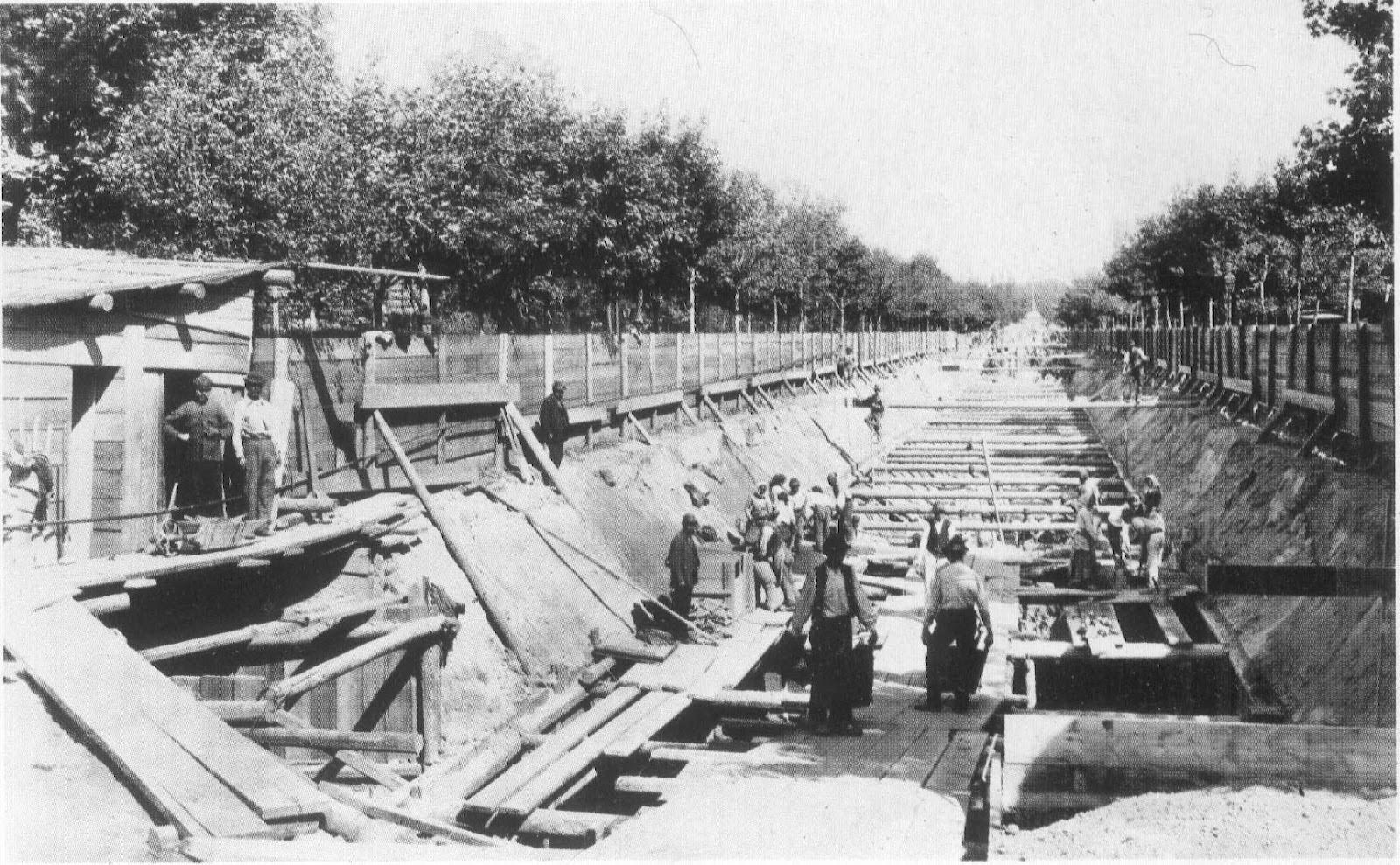 Arbeitsgrube an der Andrássy-Straße (Budapest), 1895________________________________________________________________________________________________________________________________________________________________________________________________________________________________________________________________________________________________________________________________________________________________________________________________________________________________________________________________________________________________________________________________________________________________________________________________________________________________________________________________________________________________________________________________________________________________________________________________________________________________________________________________________________________________________________________________________________________________________________________________________________________________________________________________________________________________________________________________________________________________________________________________________________________________________________________________________________________________________________________________________________________________________________________________________________________________________________________________________________________________________________________________________________________________________________________________________________________________________________________________________________________________________________________________________________________________________________________________________________________________________________________________________________________________________________________________________________________________________________________________________________________________________________________________________________________________________________________________________________________________________________________________________________________________________________________________________________________________________________________________________________________________________________________________________________________________________________________________________________________________________________________________________________________________________________________________________________________________________________________________________________________________________________________________________________________________________________________________________________________________________________________________________________________________________________________________________________________________________________________________________________________________________________________________________________________________________________________________________________________________________________________________________________________________________________________________________________________________________________________________________________________________________________________________________________________________________________________________________________________________________________________________________________________________________________________________________________________________________________________________________________________________________________________________________________________________________________________________________________________________________________________________________________________________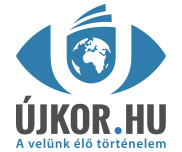 www.ujkor.hu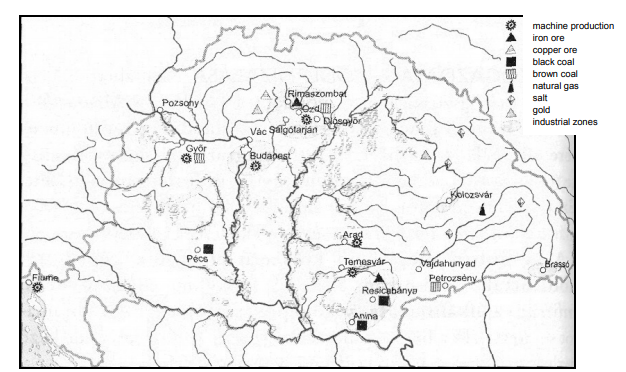 Ungarns Industrie Ende des 19. Jahrhundertgépgyártás = Maschinenbau;vasérc = Eisenerz;rézérc = Kupfererz;feketeszén= Steinkohle;barnaszén = Braunkohle;földgáz = Erdgas;só = Salz;arany = Gold;ipari körzetek = Industriezonendurchschnittliche Ernteerträge in Ungarn und in anderen europäischen Ländern 1909–1913 (in Doppelzentnern/Hektar)durchschnittliche Ernteerträge in Ungarn und in anderen europäischen Ländern 1909–1913 (in Doppelzentnern/Hektar)durchschnittliche Ernteerträge in Ungarn und in anderen europäischen Ländern 1909–1913 (in Doppelzentnern/Hektar)durchschnittliche Ernteerträge in Ungarn und in anderen europäischen Ländern 1909–1913 (in Doppelzentnern/Hektar)durchschnittliche Ernteerträge in Ungarn und in anderen europäischen Ländern 1909–1913 (in Doppelzentnern/Hektar)WeizenMaisKartoffelnZuckerrübenDänemark33.1-148.3306.0Belgien25.3-186.4274.9Deutschland24.1-151.7299.7Großbritannien21.2-156.4-Österreich13.715.083.4204.7Ungarn13.217.580.2254.2Frankreich13.112.187.1239.1Polen12.6---Rumänien12.913.1-205.5Italien10.515.857.6335.5Serbien10.513.057.6208.3Russland6.611.370.0164.1Bulgarien6.212.937.6228.6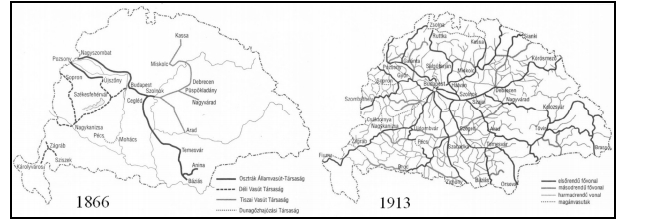 Eisenbahnnetz 1866 und 1913Eisenbahnnetz 1866 und 1913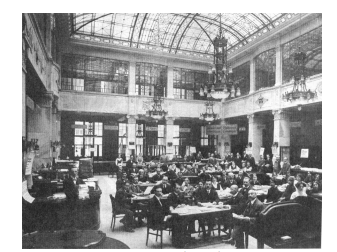 Bank (Kommerzbank)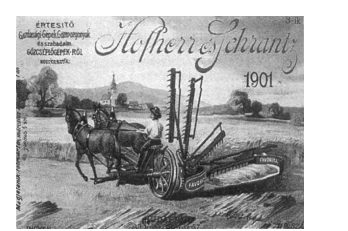 Mähmaschinenreklame 1901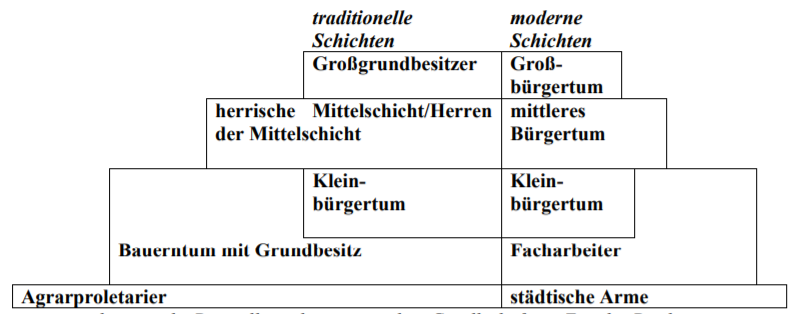 schematische Darstellung der ungarischen Gesellschaft zur Zeit des Dualismus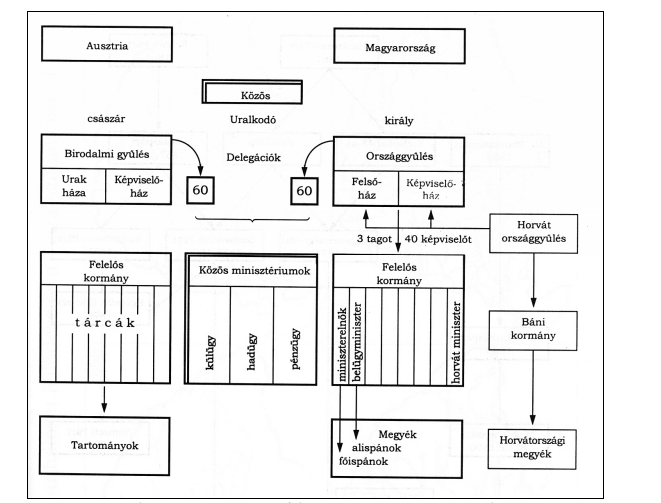 Die Staatsorganisation der österreichisch-ungarischen MonarchieDie Entwicklung des Kreditwesens (1890-1913)Die Entwicklung des Kreditwesens (1890-1913)Die Entwicklung des Kreditwesens (1890-1913)Die Entwicklung des Kreditwesens (1890-1913)Bezeichnung189019001913Kapital der Kreditinstitute in Ungarn (in Millionen Kronen)2,6245,66614,407Kapital der Kreditinstitute in Österreich (in Millionen Kronen)6,44811,22025,457Kapital pro Einwohner in Ungarn (in Kronen)172337769Kapital pro Einwohner in Österreich (in Kronen)272429872Entwicklung der Struktur der FabrikindustrieEntwicklung der Struktur der FabrikindustrieEntwicklung der Struktur der FabrikindustrieEntwicklung der Struktur der FabrikindustrieEntwicklung der Struktur der FabrikindustrieEntwicklung der Struktur der FabrikindustrieEntwicklung der Struktur der FabrikindustrieEntwicklung der Struktur der FabrikindustrieEntwicklung der Struktur der FabrikindustrieIndustriezweigZahl der Arbeiter und Aufteilung in ProzentZahl der Arbeiter und Aufteilung in ProzentZahl der Arbeiter und Aufteilung in ProzentZahl der Arbeiter und Aufteilung in Prozentproduzierter Wert und Aufteilung in Prozentproduzierter Wert und Aufteilung in Prozentproduzierter Wert und Aufteilung in Prozentproduzierter Wert und Aufteilung in ProzentIndustriezweig18981898191319131898189819131913Industriezweigtausend Personen%tausend Personen%Millionen Kronen%Millionen Kronen%Bergbau undVerhüttung7023.18415.8986.71805.4Eisen- und Metallindustrie4414.76211.518412.650315.2Maschinenbau3310.9489.11329.02306.9Stromerzeugung31.0132.4352.4752.3Baustoffindustrie3210.56612.4513.51364.1chemische Industrie124.0264.8835.72417.3Schwerindustrie insgesamt12441.121540.348533.2118535.8Textilindustrie144.6468.7533.62096.3sonstigeLeichtindustrie4815.914120.817812.445113.6Leichtindustrie insgesamt6220.515729.523115.866019.9Lebensmittel-industrie4615.37714.464544.2128738.9insgesamt30210053310014591003313100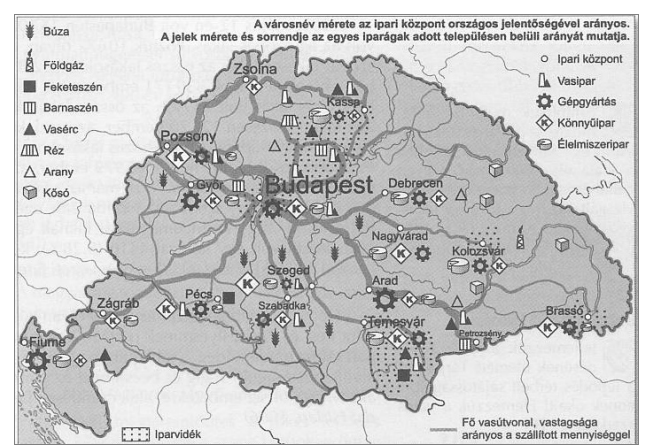 Die Wirtschaft Ungarns im Dualismus (die Größe des Stadtnamens ist proportional zu seinerlandesweiten Bedeutung als Industriemittelpunkt. Die Größe der Zeichen und ihre Reihenfolge zeigen die Proportion der einzelnen Industriezweige innerhalb einer gegebenen Siedlung)búzaWeizenföldgázErdgasfeketeszénSteinkohlebarnaszénBraunkohlevasércEisenerzrézKupferaranyGoldkősóSteinsalzipari központindustrieller MittelpunktvasiparEisenindustriegépgyártásMaschinenbaukönnyűiparLeichtindustrieélelmiszeriparLebensmittelindustrieiparvidékIndustriegebietfő vasútvonal, arányos a szállított mennyiséggelEisenbahnhauptlinie, die Dicke ist proportional zumTransportumfang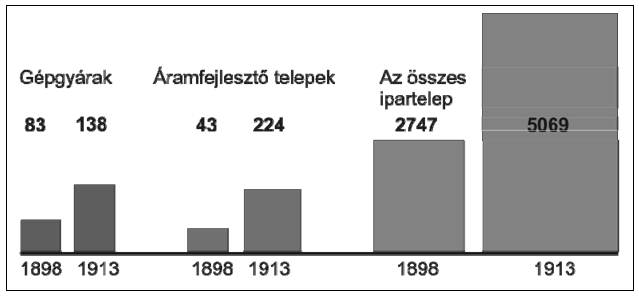 Zahl der ungarischen Industrieanlagen 1898-1913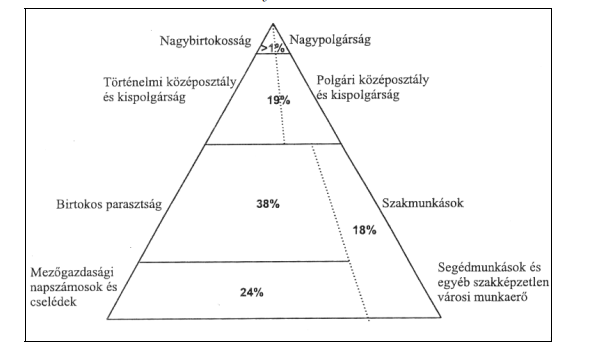 Die ungarische Gesellschaft zur Jahrhundertwende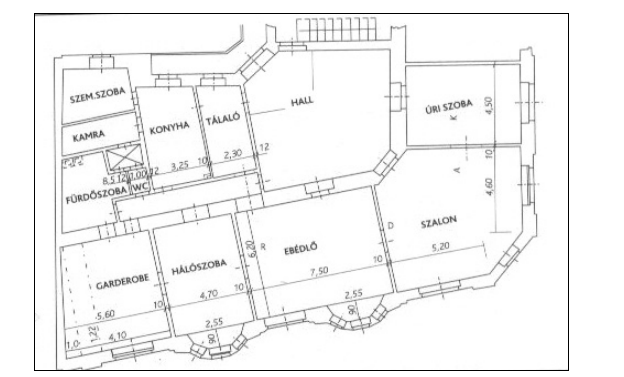 Grundriss einer Wohnung der Mittelklasse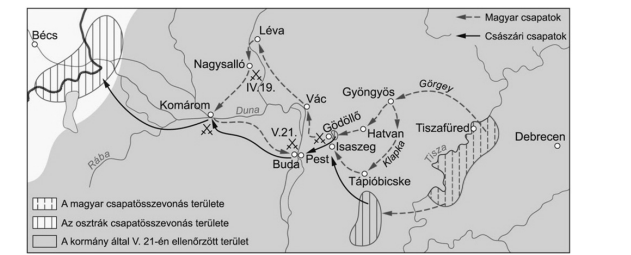 militärische Operationen im April und Mai 1849BécsWienmagyar csapatokungarische Truppencsászári csapatokkaiserliche Truppena magyar csapatösszevonás területeGebiet der ungarischenTruppenzusammenziehungaz osztrák csapatösszevonás területeGebiet der österreichischenTruppenzusammenziehunga kormány által V. 21-én ellenőrzött területam 21. 5. von der [ungarischen] Regierungkontrolliertes Gebietmilitärische Kräfteverhältnisse Ende Mai 1849militärische Kräfteverhältnisse Ende Mai 1849die gesamten ungarische Honvédtruppen:ca. 160 000 Personengegen Ungarn mobilisierte kaiserlich-königliche Truppen:ca. 170 000 Personennach dem Warschauer Vertrag nach Ungarn marschierende russische Truppen:ca. 200 000 Personen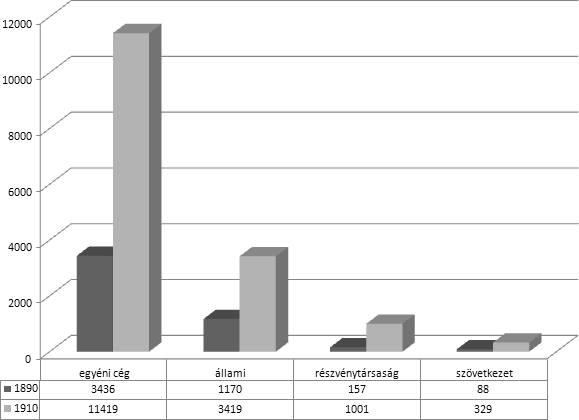 Zahl der eingetragenen Firmen inBudapest nach Unternehmenstyp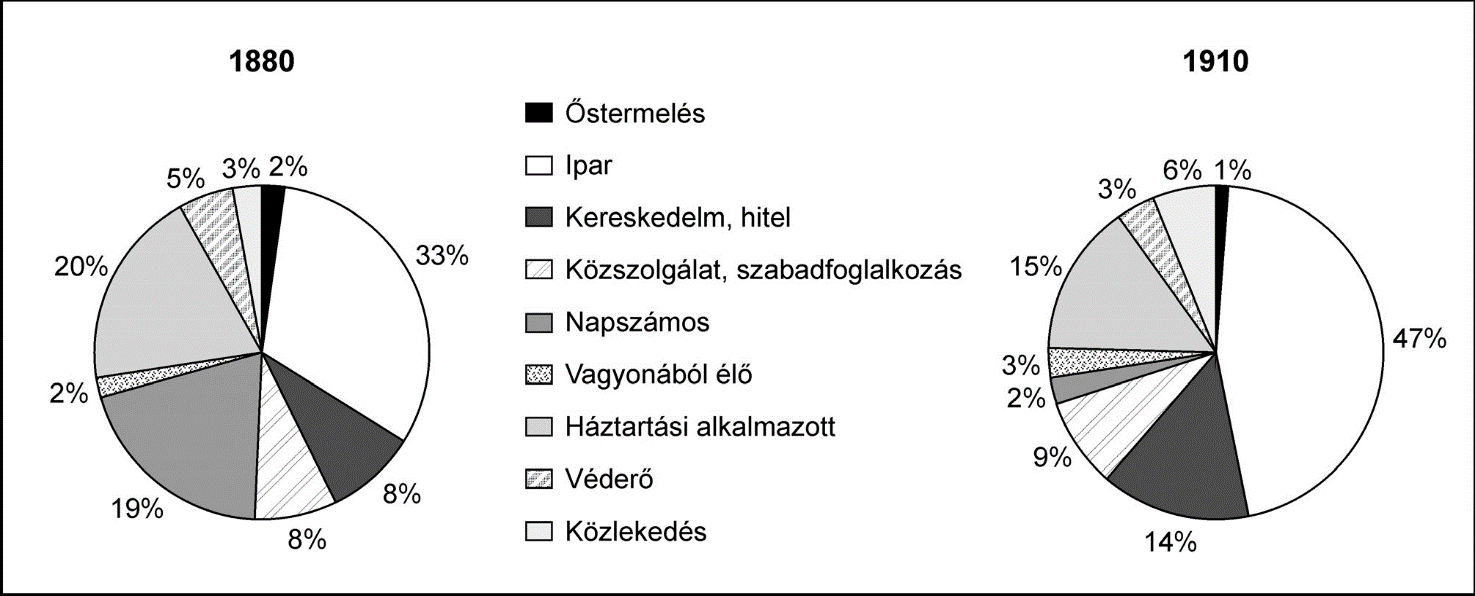 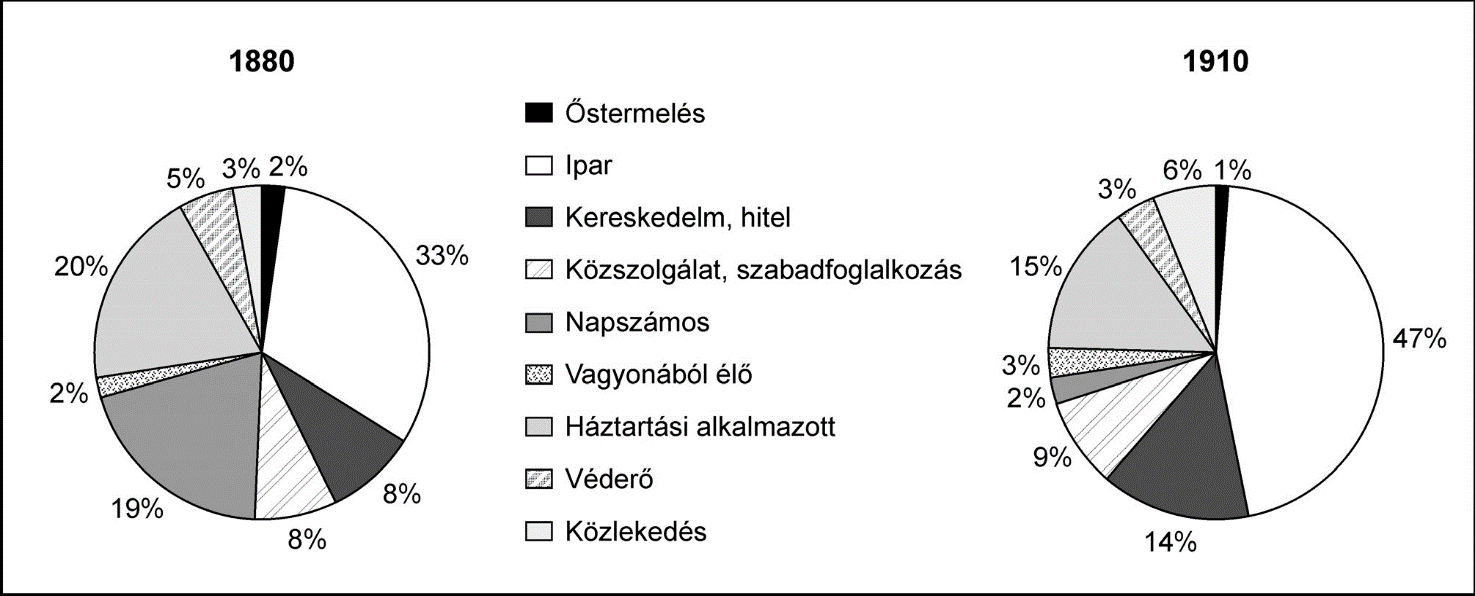 Gliederung der Bevölkerung von Budapest nach BeschäftigungsgruppenAufteilung der Nationalitäten Ungarns (ohne Kroatien)Aufteilung der Nationalitäten Ungarns (ohne Kroatien)Aufteilung der Nationalitäten Ungarns (ohne Kroatien)Aufteilung der Nationalitäten Ungarns (ohne Kroatien)Aufteilung der Nationalitäten Ungarns (ohne Kroatien)Nationalität1880188019101910NationalitätPersonen%Personen%Ungarn6,403,00046.69,944,00054.5Deutsche1,870,00013.61,903,00010.4Slowaken1,855,00013.51,946,00010.7Rumänen2,403,00017.52,948,00016.1Ruthenen (Rusinen)353,0002.6464,0002.5Kroaten und Serben631,0004.6743,0004.1sonstige223,0001.6313,0001.7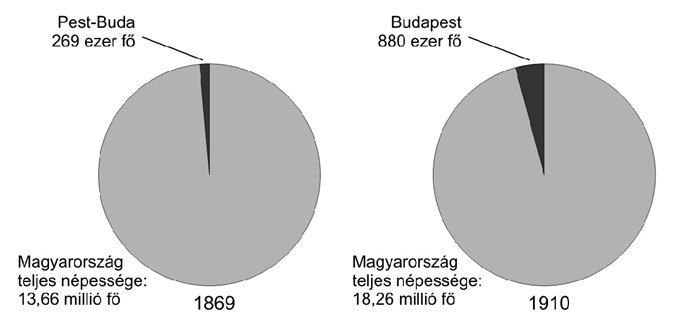 Zahl und Anteil der Bevölkerung der Hauptstadt verglichen mit der Gesamtbevölkerung des LandesAnteil der ausschließlich ihre Muttersprache Sprechenden in Prozent der Gesamtbevölkerung in Budapest (1880–1900)Anteil der ausschließlich ihre Muttersprache Sprechenden in Prozent der Gesamtbevölkerung in Budapest (1880–1900)Anteil der ausschließlich ihre Muttersprache Sprechenden in Prozent der Gesamtbevölkerung in Budapest (1880–1900)18801900nur ungarischsprachig:1838.7nur deutschsprachig:204.3nur slowakischsprachig:2.31.1nur eine andere Sprache sprechend:00.9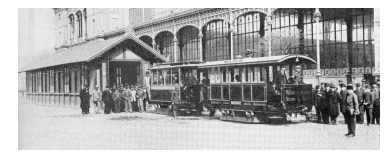 Inbetriebnahme der ersten Straßenbahn in Budapest (1887)Bevölkerung der Länder der ungarischen Krone nach Muttersprache 1880 (bürgerliche Bevölkerung)Bevölkerung der Länder der ungarischen Krone nach Muttersprache 1880 (bürgerliche Bevölkerung)Bevölkerung der Länder der ungarischen Krone nach Muttersprache 1880 (bürgerliche Bevölkerung)Bevölkerung der Länder der ungarischen Krone nach Muttersprache 1910 (Gesamtbevölkerung)Bevölkerung der Länder der ungarischen Krone nach Muttersprache 1910 (Gesamtbevölkerung)Mutterspracheinsgesamt%insgesamt%ungarisch6 445 48741.2110 050 57548.12deutsch1 953 91112.492 037 4359.75slowakisch1 864 52911.921 967 9709.42rumänisch2 405 08515.382 949 03214.12ruthenisch356 0622.28472 5872.26serbokroatisch2 352 33915.04serbisch 1106 471kroatisch 1 833 1625.30sonstige264 6891.68469 2558.78insgesamt15 642 10210020 886 4872.25von den über 6 Jahre alten Personen der einzelnen ethnischen Gruppen konnten 1910 schreiben und lesen (%)von den über 6 Jahre alten Personen der einzelnen ethnischen Gruppen konnten 1910 schreiben und lesen (%)von den über 6 Jahre alten Personen der einzelnen ethnischen Gruppen konnten 1910 schreiben und lesen (%)MännerFrauenUngarn82.875.5Deutsche86.078.7Slowaken75.664.4Rumänen41.424.7Ruthenen32.523.6Kroaten64.248.4Serben57.638.1Anteil der gesellschaftlichen Schichten innerhalb einiger ethnischer Gemeinschaften 1910 
(%, gerundete Angaben)Anteil der gesellschaftlichen Schichten innerhalb einiger ethnischer Gemeinschaften 1910 
(%, gerundete Angaben)Anteil der gesellschaftlichen Schichten innerhalb einiger ethnischer Gemeinschaften 1910 
(%, gerundete Angaben)Anteil der gesellschaftlichen Schichten innerhalb einiger ethnischer Gemeinschaften 1910 
(%, gerundete Angaben)UngarnSlowakenRumänenGrundbesitzer oder Pächter mitüber 100 Joch100oder Pächter mit unter 100 Joch*284860Stadtbürger (z. B. Händler,Handwerker / Industrieller, Beamter, Intellektueller)1884Arbeiter in Industrie und Handel16134landwirtschaftlicher Arbeiter252224sonstige1298magyarUngarnszlovákSlowakenrománRumänenruszinRuthenen/ Rusinenszerb és horvátSerben und KroatennémetDeutscheegyébsonstige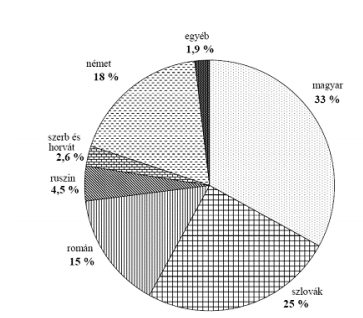 ethnische Aufteilung der Auswanderer aus Ungarn zur Jahrhundertwende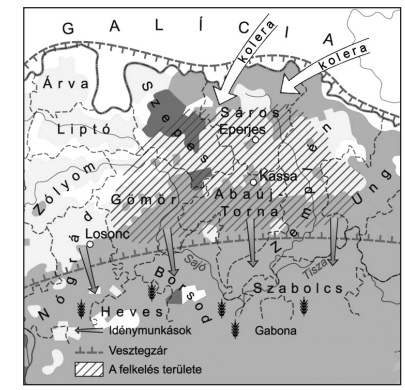 Leibeigenenaufstand von 1831Leibeigenenaufstand von 1831Leibeigenenaufstand von 1831Leibeigenenaufstand von 1831koleraCholeraidénymunkásokSaisonarbeitervesztegzárQuarantänea felkelés területeGebiet des AufstandsgabonaGetreide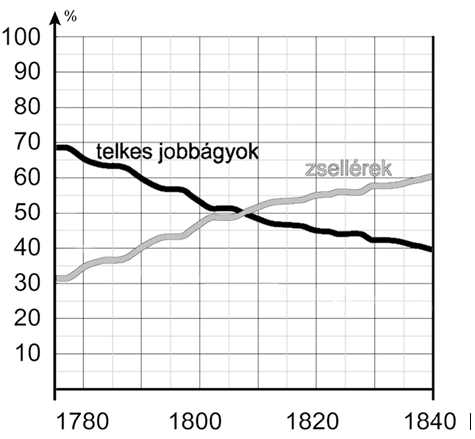 Veränderung des Anteils der (Klein)Häusler und der Leibeigenen mit Bauernhufe in Ungarn (%) (1780-1840)telkes jobbágyokLeibeigene mit Bauernhufezsellérek(Klein)HäuslerDer Anteil der Häusler in UngarnDer Anteil der Häusler in UngarnDer Anteil der Häusler in UngarnJahrFronbauer	mit BauernhufeHäusler177567%33%182844%56%184840%60%Der Durchschnitt der Hufanteile für einen BauernDer Durchschnitt der Hufanteile für einen Bauern17802/518281/3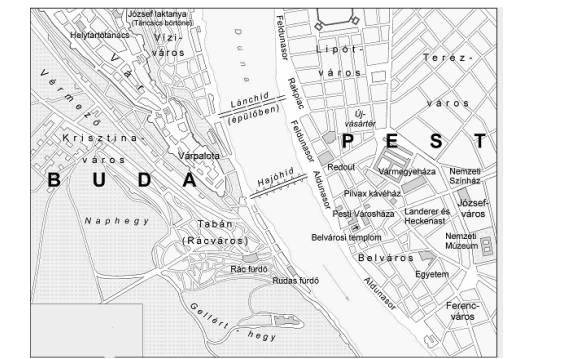 Die Schauplätze der Pester Revolution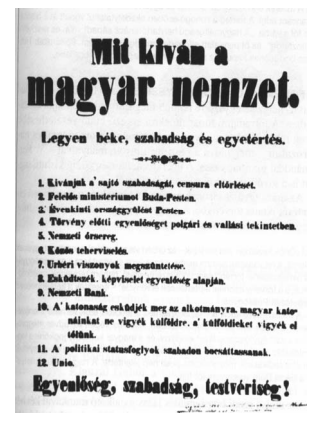 Ausgedrucktes Exemplar der Zwölf Punkte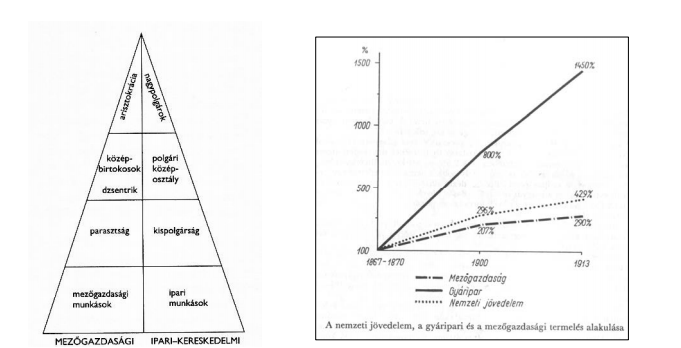 Das Modell der dualistischen Gesellschaft                 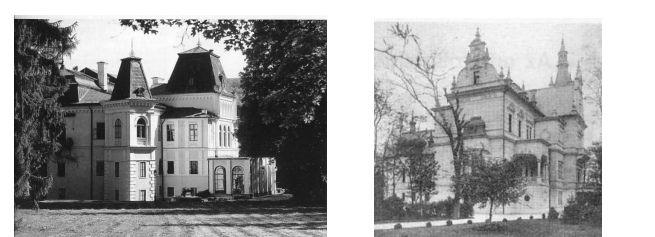         Das Schloss der Familie Andrássy       Die Villen des Bierbrauers Antal Dreher in Kőbánya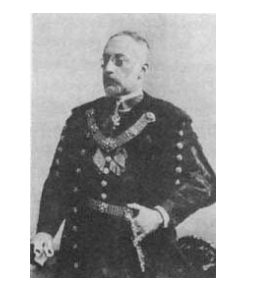 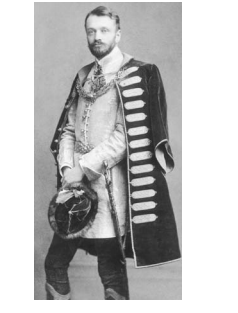 Zsigmond Kornfeld in ungarischer Prunktracht.Mächtiger Bankier, begabter FinanzmannGyula Andrássy d.J. in ungarischer Prunktracht, ein Vertreter der ungarischen AristokratieDie bedeutendsten Großbürger – FamilienTätigkeitsgebietFamilie DeutschMühlen- und ZuckerindustrieFamilie DreherSpirituosenFamilie WeissMaschinenindustrie (Kriegsindustrie)Familie RöckMaschinenbau (Dampfmaschine,Dreschmaschine)Familie LángMaschinenbau ( Dampfmaschine)Familie GoldbergerTextilindustrieFamilie KornfeldFinanzleben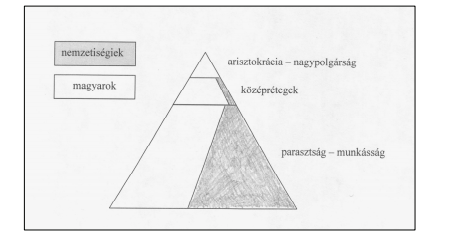 Die Struktur der Nationalitäten in der ungarischen GesellschaftNemzetiségek = Nationalitäten; magyarok = Ungarn; arisztokrácia-nagypolgárság = Aristokratie-Großbürgertum; középrétegek= Mittelschichten; parasztság-munkásság = Bauerntum-ArbeiterschichtDer Beruf der Generäle und Stabsoffiziere* vor dem Freiheitskampf (Pers.)Der Beruf der Generäle und Stabsoffiziere* vor dem Freiheitskampf (Pers.)Aktive oder pensionierte kaiserliche und königliche Offiziere508Komitats-, Stadt- oder staatliche Beamte oder Privatbeamte121Freiberufliche Intelligenz25Handwerker, Kaufmann7Sonstige12insgesamt673Die Nationalität der Generäle und StabsoffiziereDie Nationalität der Generäle und StabsoffiziereNationalitätPersonenungarisch571deutsch und österreichisch129polnisch35serbisch, kroatisch31italienisch6sonstige12Soldatendynastie*24unbekannt22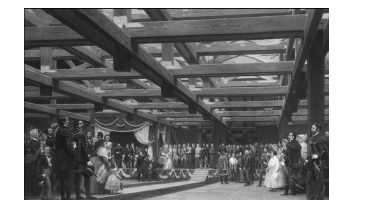 Miklós Barabás: Grundsteinlegung der Kettenbrücke Der Bau wurde von dem englischen Ingenieur Adam Clark geleitet.die sprachliche Assimilierung des ungarischen Judentums 1880-1910die sprachliche Assimilierung des ungarischen Judentums 1880-1910die sprachliche Assimilierung des ungarischen Judentums 1880-1910die sprachliche Assimilierung des ungarischen Judentums 1880-1910die sprachliche Assimilierung des ungarischen Judentums 1880-1910ungarische Mutterspracheungarische Muttersprachedeutsche (jiddische*) Muttersprachedeutsche (jiddische*) Muttersprachein Ungarnin Budapestin Ungarnin Budapest188056.3%59,1%33.3%35.4%191076.9%90.1%21.6%8.7%israelitische Glaubensangehörige in Ungarn und in Budapest (1910)israelitische Glaubensangehörige in Ungarn und in Budapest (1910)israelitische Glaubensangehörige in Ungarn und in Budapest (1910)Head%Ungarn932 4584.5Budapest203 68723.1Anteil der Juden an Bewerbern für wichtige intellektuelle Laufbahnen in Ungarn (1910)Anteil der Juden an Bewerbern für wichtige intellektuelle Laufbahnen in Ungarn (1910)Anteil der Juden an Bewerbern für wichtige intellektuelle Laufbahnen in Ungarn (1910)Ungarn (%)Budapest (%)Staatsbeamte5.55.0Richter u. Staatsanwälte3.86.1Rechtsanwälte45.261.5Ärzte48.458.8Redakteure und Journalisten49.448.4Schauspieler22.631.5selbständige Ingenieure37.043.6Steigerung des durchschnittlichen Ertrags der wichtigsten landwirtschaftlichen Erzeugnisse, 1871-1915 (Doppelzentner/Katastraljoch)Steigerung des durchschnittlichen Ertrags der wichtigsten landwirtschaftlichen Erzeugnisse, 1871-1915 (Doppelzentner/Katastraljoch)Steigerung des durchschnittlichen Ertrags der wichtigsten landwirtschaftlichen Erzeugnisse, 1871-1915 (Doppelzentner/Katastraljoch)Steigerung des durchschnittlichen Ertrags der wichtigsten landwirtschaftlichen Erzeugnisse, 1871-1915 (Doppelzentner/Katastraljoch)Anbaufrucht1871-18851886-19001901-1915Weizen5.06.97.0Hafer4.05.66.5Mais6.28.19.0Kartoffel24.038.146.3Zuckerrübe95.2108.0132.5Viehbestand (1000 Stück)Viehbestand (1000 Stück)Viehbestand (1000 Stück)Viehbestand (1000 Stück)187018951911Rindvieh4 6005 8306 184Pferde1 9001 9972 001Schweine3 6936 4476 416Schafe14 2907 5277 698erteilung des Nationaleinkommens pro Kopf (nach Bereichen)erteilung des Nationaleinkommens pro Kopf (nach Bereichen)erteilung des Nationaleinkommens pro Kopf (nach Bereichen)erteilung des Nationaleinkommens pro Kopf (nach Bereichen)LandLandwirtschaftIndustrie, BergbauDienstleistungenGroßbritannien (1907)6.3%39%54.7%Österreich (1911-1913)27.9%36.6%35.5%Ungarn (1913)43.7%25.3%31.0%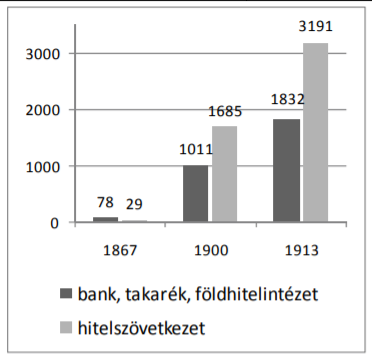 Zahl der Kreditinstitute in Ungarn, 1867-1913bank, takarék, földhitelintézet = Bank, Sparkasse, Bodenkreditanstalt,hitelszövetkezet = Genossenschaftsbank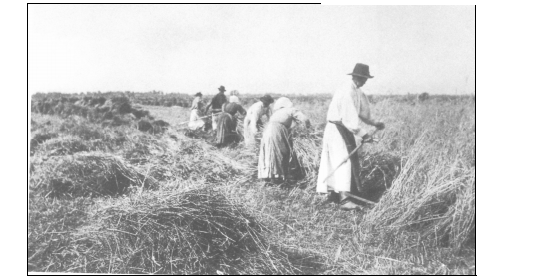 Getreideschnitt von Hand zur Jahrhundertwende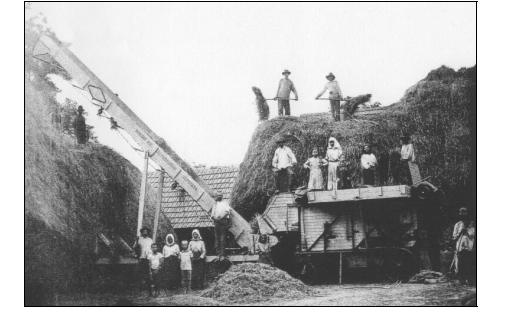 Dreschen zur Jahrhundertwende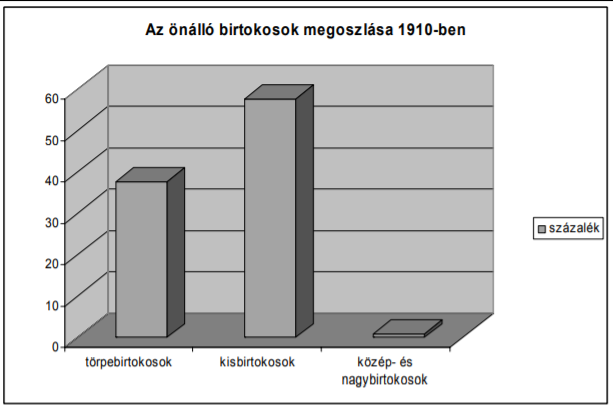 az önálló birtokosok megoszlása = Aufteilung der selbständigen Landbesitzer,törpebirtokosok = Besitzer von Zwergbesitzen,kisbirtokosok = Besitzer von Kleinbesitzen,közép- és nagybirtokosok = Besitzer von Mittel- und Großbesitzen,százalék = ProzentAufteilung der Budapester Einwohner nach Geburtsort zwischen 1869 und 1890 (%)Aufteilung der Budapester Einwohner nach Geburtsort zwischen 1869 und 1890 (%)Aufteilung der Budapester Einwohner nach Geburtsort zwischen 1869 und 1890 (%)Aufteilung der Budapester Einwohner nach Geburtsort zwischen 1869 und 1890 (%)Geburtsort186918801890Budapest54,742,739,3Ungarn (außer Budapest)35,546,552,1Österreich9,69,37,4Ausland0,21,51,2Zahl der Gebäude in Budapest zwischen 1900 und 1914Zahl der Gebäude in Budapest zwischen 1900 und 1914Zahl der Gebäude in Budapest zwischen 1900 und 191419001914Zahl der Gebäude16 65020 220– davon drei- und mehrstöckig2 5144 188